 Правила применения контрольно-кассовых машин Глава 1. Общие положения       1. Настоящие Правила применения контрольно-кассовых машин (далее – Правила) разработаны в соответствии с пунктом 8 статьи 166 Кодекса Республики Казахстан от 25 декабря 2017 года "О налогах и других обязательных платежах в бюджет" (Налоговый кодекс) (далее – Налоговый кодекс) и подпунктом 1) статьи 10 Закона Республики Казахстан от 15 апреля 2013 года "О государственных услугах" (далее – Закон) и определяют порядок применения контрольно-кассовых машин.      2. Государственная услуга "Постановка и снятие с учета контрольно-кассовых машин (ККМ)" оказывается территориальными органами Комитета государственных доходов Министерства финансов Республики Казахстан по районам, городам и районам в городах, на территории специальных экономических зон (далее – услугодатель) и через веб-портал "электронного правительства".      3. В целях настоящих Правил ответственное лицо налогоплательщика (далее – услугополучатель) – услугополучатель либо лицо, состоящее в трудовых отношениях с услугополучателем или действующее от его имени на основании доверенности, договора или ином законном основании, осуществляющее денежные расчеты с покупателем (клиентом) с применением контрольно-кассовой машины и отвечающее за ее работу.       4. В соответствии с подпунктом 11) пункта 2 статьи 5 Закона, услугодатель обеспечивает внесение данных в информационную систему мониторинга оказания государственных услуг о стадии оказания государственной услуги в порядке, установленном уполномоченным органом в сфере информатизации.      5. Услугодатель обеспечивает бесперебойное функционирование информационной системы, содержащие необходимые сведения для оказания государственных услуг. В случае сбоя в информационных системах, используемых при оказании государственных услуг, услугодатель обеспечивает устранение технических неполадок и уведомляет соответствующих уполномоченных лиц в течение 1 (одного) рабочего дня.      6. Применение контрольно-кассовых машин включает в себя:       1) постановку контрольно-кассовой машины на учет;       2) внесение изменений в регистрационные данные;      3) снятие контрольно-кассовой машины с учета;      4) эксплуатацию контрольно-кассовых машин.      7. Перечень основных требований к оказанию государственной услуги, включающий характеристики процесса, форму, содержание и результат оказания, а также иные сведения с учетом особенностей предоставления государственной услуги изложены в форме стандарта оказания государственной услуги согласно приложению 1 к настоящим Правилам. Глава 2. Порядок оказания государственной услуги "Постановка и снятие с учета контрольно-кассовых машин (ККМ)" Параграф 1. Постановка контрольно-кассовой машины на учет в органах государственных доходов       8. На территории Республики Казахстан денежные расчеты производятся с обязательным применением контрольно-кассовых машин, за исключением случаев установленных пунктом 2 статьи 166 Налогового кодекса.       9. Контрольно-кассовые машины подлежат постановке на учет у услугодателя по месту использования, за исключением случаев установленных настоящим пунктом.      У услугодателя по месту нахождения услугополучателей подлежат постановке на учет контрольно-кассовые машины:      1) используемые при осуществлении деятельности через нестационарные или иные передвижные (мобильные) объекты;      2) являющиеся банковскими компьютерными системами, в том числе банковскими компьютерными системами, которыми оснащены терминалы оплаты услуг.      10. Услугополучатель направляет в электронном виде сведения на постановку контрольно-кассовой машины с функцией фиксации и (или) передачи данных в информационную систему "Интегрированной налоговой информационной система Республики Казахстан" (далее – информационная система) услугодателя посредством интернет-ресурса оператора фискальных данных либо через веб-портал "электронного правительства".       11. Услугополучатель направляет на бумажном носителе сведения на постановку контрольно-кассовой машины с функцией фиксации и (или) передачи данных через оператора фискальных данных услугодателю по форме согласно приложению 2 к Правилам передачи сведений о контрольно-кассовых машинах с функцией фиксации и (или) передачи данных оператором фискальных данных в органы государственных доходов, утвержденный приказом Министра финансов Республики Казахстан "О некоторых вопросах применения контрольно-кассовых машин" от 16 февраля 2018 года № 208 (зарегистрирован в Реестре государственной регистрации нормативных правовых актов Республики Казахстан под № 16508).       12. Передача сведений о контрольно-кассовых машинах с функцией фиксации и (или) передачи данных оператором фискальных данных в органы государственных доходов осуществляется в порядке, предусмотренном в соответствии с пунктом 2 статьи 167 Налогового кодекса.       13. Услугополучатель для постановки на учет контрольно-кассовой машины без передачи данных предоставляет услугодателю налоговое заявление о постановке контрольно-кассовой машины на учет у услугодателя на бумажном носителе, по форме согласно приложению 16, утвержденный приказом Министра финансов Республики Казахстан "Об утверждении форм налоговых заявлений" от 12 февраля 2018 года № 160 (зарегистрирован в Реестре государственной регистрации нормативных правовых актов Республики Казахстан под № 16425) (далее – налоговое заявление).      14. Должностное лицо услугодателя при постановке на учет контрольно-кассовой машины без функции передачи данных, за исключением аппаратно-программных комплексов:       1) проверяет соответствие сведений, указанных в налоговом заявлении, представленных документов, модели контрольно-кассовой машины без функции передачи данных;        2) сверяет заводской номер контрольно-кассовой машины без функции передачи данных, указанный на маркировочной табличке, с номером, указанным в налоговом заявлении;        3) проверяет правильность оформления книги учета наличных денег и книги товарных чеков;       4) устанавливает фискальный режим работы контрольно-кассовой машины;      5) устанавливает пломбу услугодателя на корпус контрольно-кассовой машины с блоком фискальной памяти;       6) оформляет регистрационную карточку контрольно-кассовой машины без функции передачи данных;        7) заверяет регистрационную карточку контрольно-кассовой машины без функции передачи данных, книги учета наличных денег и товарных чеков личной подписью и печатью, предусмотренной для их заверения;       8) проверяет соответствие модели контрольно-кассовой машины без функции передачи данных с моделями, внесенными в государственный реестр контрольно-кассовых машин;      9) возвращает услугополучателю:      контрольно-кассовую машину с блоком фискальной памяти с установленным фискальным режимом работы и пломбой услугодателя;      заверенные книги учета наличных денег и товарных чеков;      10) выдает услугополучателю регистрационную карточку контрольно-кассовой машины.      15. Должностное лицо услугодателя при постановке на учет контрольно-кассовой машины, являющейся аппаратно-программным комплексом без функции передачи данных:      1) проверяет соответствие сведений, указанных в налоговом заявлении, представленных документов, модели контрольно-кассовой машины без функции передачи данных;      2) краткое описание функциональных возможностей и характеристик аппаратно-программного комплекса;      3) руководство по использованию модуля "Рабочее место налогового инспектора" заявленной для постановки на учет в налоговом органе модели аппаратно-программного комплекса.       16. Услугодателем постановка на регистрационный учет контрольно-кассовой машины осуществляется в течение 3 (трех) рабочих дней со дня получения сведений оператора фискальных данных либо налогового заявления, предусмотренного подпунктом 2) пункта 2 статьи 167 Налогового кодекса.      17. Регистрационная карточка контрольно-кассовой машины выдается услугополучателю при постановке контрольно-кассовой машины на учет у услугодателя, хранится в течение всего срока эксплуатации контрольно-кассовой машины и предъявляется по требованию должностного лица услугодателя.      18. Основанием для отказа в оказании государственной услуги является несоответствие услугополучателя и (или) представленных материалов, объектов, данных и сведений, необходимых для оказания государственной услуги, требованиям, установленным настоящими Правилами. Параграф 2. Внесение изменений в регистрационные данные контрольно-кассовой машины      19. Услугополучатель направляет в электронном виде сведения на изменение сведений, указанных в регистрационной карточке контрольно-кассовой машины с функцией фиксации и (или) передачи данных в информационную систему услугодателя посредством интернет-ресурса оператора фискальных данных либо через веб-портал "электронного правительства".       20. Услугополучатель направляет на бумажном носителе сведения на изменение сведений, указанных в регистрационной карточке контрольно-кассовой машины с функцией фиксации и (или) передачи данных через оператора фискальных данных услугодателю по форме согласно приложению 2 к Правилам передачи сведений о контрольно-кассовых машинах с функцией фиксации и (или) передачи данных оператором фискальных данных в органы государственных доходов, утвержденный приказом Министра финансов Республики Казахстан от 16 февраля 2018 года № 208 (зарегистрирован в Реестре государственной регистрации нормативных правовых актов Республики Казахстан под № 16508).      21. Услугополучатель предоставляет услугодателю на бумажном носителе налоговое заявление для изменения сведений, указанных в регистрационной карточке контрольно-кассовой машины без передачи данных, по форме согласно приложению 16, утвержденный приказом Министра финансов Республики Казахстан от 12 февраля 2018 года № 160 (зарегистрирован в Реестре государственной регистрации нормативных правовых актов Республики Казахстан под № 16425).      22. Услугополучателем в течение 5 (пяти) рабочих дней со дня возникновения изменений, указанных в регистрационной карточке контрольно-кассовой машины, осуществляются действия в порядке, установленном статьей 168 Налогового кодекса.       23. Услугодателем изменение сведений, указанных в регистрационной карточке контрольно-кассовой машины, осуществляется в течение 1 (одного) рабочего дня с даты получения сведений оператора фискальных данных либо налогового заявления, предусмотренного подпунктом 2) пункта 1 статьи 168 Налогового кодекса. Параграф 3. Снятие контрольно-кассовой машины с учета в органах государственных доходов      24. Услугополучатель направляет в электронном виде сведения о снятии с учета контрольно-кассовой машины с функцией фиксации и (или) передачи данных в информационную систему услугодателя посредством интернет-ресурса оператора фискальных данных либо через веб-портал "электронного правительства".       25. Услугополучатель направляет на бумажном носителе сведения на снятие с учета контрольно-кассовой машины с функцией фиксации и (или) передачи данных через оператора фискальных данных услугодателю по форме согласно приложению 3 к Правилам передачи сведений о контрольно-кассовых машинах с функцией фиксации и (или) передачи данных оператором фискальных данных в органы государственных доходов, утвержденный приказом Министра финансов Республики Казахстан от 16 февраля 2018 года № 208 (зарегистрирован в Реестре государственной регистрации нормативных правовых актов Республики Казахстан под № 16508).       26. Услугополучатель предоставляет на бумажном носителе налоговое заявление на снятие с учета у услугодателя контрольно-кассовой машины без передачи данных по форме согласно приложению 17, утвержденный приказом Министра финансов Республики Казахстан от 12 февраля 2018 года №160 (зарегистрирован в Реестре государственной регистрации нормативных правовых актов Республики Казахстан под № 16425).      27. Должностное лицо услугополучателя при снятии с учета контрольно-кассовой машины без функции передачи данных, за исключением аппаратно-программных комплексов:       1) снимает фискальный отчет;        2) проводит камеральный контроль и сопоставление данных книги учета наличных денег с показаниями фискального отчета и данными книги товарных чеков;        3) делает запись о закрытии книги учета наличных денег и книги товарных чеков;       4) производит снятие пломбы услугодателя с корпуса контрольно-кассовой машины с блоком фискальной памяти;       5) возвращает услугополучателю:        контрольно-кассовую машину;        книги учета наличных денег и товарных чеков;       регистрационную карточку с отметкой о снятии с учета контрольно-кассовой машины.       28. Услугодателем снятие контрольно-кассовой машины осуществляется в течение 1 (одного) рабочего дня со дня получения сведений оператора фискальных данных либо налогового заявления, предусмотренного подпунктом 2) пункта 2 статьи 169 Налогового кодекса.      29. При снятии с учета контрольно-кассовой машины, являющейся аппаратно-программным комплексом, должностное лицо услугополучателя снимает фискальный отчет и возвращает услугополучателю регистрационную карточку с отметкой о снятии с учета контрольно-кассовой машины. Глава 2. Снятие фискального отчета      30. Фискальные отчеты снимаются услугодателями в случаях:       1) проведения налоговых проверок;        2) замены блока фискальной памяти;        3) снятия с учета контрольно-кассовой машины;        4) осуществления ремонта контрольно-кассовой машины, требующего введение пароля доступа к фискальной памяти;        5) полного заполнения книги учета наличных денег;        6) утери (порчи) книги учета наличных денег.       31. Для снятия фискального отчета, за исключением случая, предусмотренного подпунктом 1) пункта 30 настоящих Правил, услугодателю представляются контрольно-кассовая машина и следующие документы:       1) пронумерованные, прошнурованные, заверенные подписью руководителя и печатью услугодателя книги учета наличных денег и товарных чеков;        2) сменные отчеты с даты снятия последнего фискального отчета.        При снятии фискального отчета составляется акт снятия фискального отчета по форме согласно приложению 2 к настоящим Правилам, данные которого подлежат вводу в информационную систему услугодателя.  Глава 3. Эксплуатация контрольно-кассовых машин      32. Ответственное лицо услугополучателя при эксплуатации контрольно-кассовой машины:      1) осуществляет ввод информации о денежном расчете в соответствии с руководством по эксплуатации контрольно-кассовой машины;      2) в случае отсутствия электроэнергии или неисправности контрольно-кассовой машины заполняет и выдает товарный чек;      3) в случае временного отсутствия сети телекоммуникаций, предоставляемых оператором фискальных данных, использует автономный режим работы контрольно-кассовой машины с функцией фиксации и передачи данных;      4) заполняет книгу учета наличных денег, за исключением случая применения контрольно-кассовой машины с функцией фиксации и (или) передачи данных;       5) при завершении смены выполняет процедуру "конец смены" путем снятия сменного отчета (Z-отчет) согласно техническим требованиям изготовителя модели контрольно-кассовой машины.        Сменные отчеты, книги учета наличных денег и товарных чеков, а также чеки аннулирования, возврата и контрольные чеки, по которым проведены операции аннулирования и возврата, хранятся услугополучателем в течение 5 (пяти) лет с даты их печати или полного заполнения.       Для контрольно-кассовых машин период смены не превышает двадцать четыре часа.      33. Операции аннулирования ошибочно введенной суммы или возврат денежного расчета производятся в соответствии с техническими требованиями изготовителя модели контрольно-кассовой машины при наличии:      оригинала контрольного чека контрольно-кассовой машины без функции фиксации и (или) передачи данных и произведенной записи в книге учета наличных денег;      оригинала контрольного чека контрольно-кассовой машины с функцией фиксации и (или) передачи данных либо контрольного чека распечатанного с сайта оператора фискальных данных с приложением иного документа, содержащего сведения о наименовании, стоимости товара (работы, услуги), дате приобретения, продавце (изготовителе, исполнителе).       Положение части первой настоящего пункта не распространяется на операции по возврату денежного расчета за неиспользованные железнодорожные, автобусные и авиационные билеты, оформленные автоматизированным способом в соответствии со статьей 13 Закона Республики Казахстан от 21 сентября 1994 года "О транспорте в Республике Казахстан".      34. Данные книги учета наличных денег соответствуют показаниям сменных отчетов на соответствующую дату.      35. Показания отчета с учетом сумм платежей при использовании платежных карточек о текущем состоянии кассы соответствует сумме наличных денег в кассе на момент снятия фискального отчета, суммам приема и выдачи наличных денег, не связанных с реализацией товаров, выполнением работ, оказанием услуг, отраженных в книге учета наличных денег.      При снятии фискального отчета о текущем состоянии кассы в соответствии с подпунктом 1) пункта 30 настоящих Правил подсчет наличных денег в кассе производится услугополучателем (его должностным лицом) в присутствии проверяющего лица услугодателя.      36. В случае технической неисправности контрольно-кассовой машины, устранение которой невозможно без нарушения целостности пломбы услугодатель, услугополучатель в течение 5 (пяти) рабочих дней с момента возникновения неисправности подает услугодателю, в котором произведена постановка на учет контрольно-кассовой машины:      1) налоговое заявление об исполнении обязательств, возникающих при эксплуатации контрольно-кассовой машины, по форме согласно приложению 3 к настоящим Правилам, с указанием номера, даты выдачи регистрационной карточки контрольно-кассовой машины и суммарных показаний счетчика на начало дня, в который произошла неисправность;      2) заключение центра технического обслуживания с обоснованным указанием сроков проведения ремонта и причины неисправности.      Услугодатель отказывает в приеме документов на получение разрешения на нарушение целостности пломбы в случаях непредставления или представления с неполным составом сведений документов, предусмотренных подпунктами 1) и 2) настоящего пункта.      Услугодатель в день приема налогового заявления принимает решение о выдаче или отказе в выдаче разрешения на нарушение целостности пломбы контрольно-кассовой машины по форме согласно приложению 4 к настоящим Правилам для устранения неисправности.      Разрешение услугодателя на нарушение целостности пломбы контрольно-кассовой машины выдается по форме согласно приложению 4 к настоящим Правилам, должностным лицом услугодателя, ответственным за установку пломбы, в день принятия решения о его выдаче.      Срок представления контрольно-кассовой машины с блоком фискальной памяти услугодателю для установки пломбы после устранения технической неисправности не может быть меньше срока проведения ремонта, указанного в заключении центра технического обслуживания, но не более 15 (пятнадцати) рабочих дней со дня выдачи разрешения услугодателем на нарушение целостности пломбы.      37. В случае технической неисправности контрольно-кассовой машины с функцией фиксации и (или) передачи данных, устранение которой невозможно без обращения в центр технического обслуживания, услугополучатель в течение 3 (трех) рабочих дней с даты возникновения неисправности обращается в центр технического обслуживания, в котором произведена постановка на учет контрольно-кассовой машины и (или) производится ее обслуживание.      Заключение центра технического обслуживания о причинах неисправности с указанием сроков проведения ремонта контрольно-кассовой машины с функцией фиксации и передачи данных, хранятся услугополучателем в течение 5 (пяти) лет с даты их выдачи.       38. Контрольно-кассовая машина считается технически неисправной в случаях, если:        1) не печатает, печатает неразборчиво или реквизиты на контрольном чеке, определенные статьей 166 Налогового кодекса, печатаются не полностью, за исключением случаев выдачи чека контрольно-кассовой машины в электронном виде;       2) отсутствует возможность получить данные с фискальной памяти либо с накопителя фискальных данных;      3) отсутствует или повреждена пломба услугодателя контрольно-кассовой машины с блоком фискальной памяти;      4) отсутствует маркировка завода-изготовителя;      5) отсутствует возможность передачи данных с контрольно-кассовой машины с функцией фиксации и (или) передачи данных при наличии исправной связи, предоставляемой оператором фискальных данных.      39. Контрольно-кассовая машина, являющаяся аппаратно-программным комплексом, считается технически неисправной в случаях, предусмотренных подпунктами 1), 2) и 5) пункта 38 настоящих Правил.      40. В случае полного заполнения книги учета наличных денег и (или) книги товарных чеков либо в случае их утери (порчи) услугополучатель для их замены (восстановления) в течение 5 (пяти) рабочих дней представляет услугодателю по месту постановки на учет контрольно-кассовой машины:      1) налоговое заявление об исполнении обязательств, возникающих при эксплуатации контрольно-кассовой машины, по форме согласно приложению 3 к настоящим Правилам;       2) пронумерованные, прошнурованные, заверенные подписью и (или) печатью (за исключением юридических лиц, относящихся к субъектам частного предпринимательства) услугополучателя новые книги учета наличных денег и (или) товарных чеков;        3) регистрационную карточку контрольно-кассовой машины;       4) контрольно-кассовую машину.      В случае полного заполнения или утери (порчи) книги учета наличных денег услугодателю дополнительно представляется услугополучателем контрольно-кассовая машина для снятия фискального отчета.      41. Услугодателем замена книг учета наличных денег и (или) товарных чеков производится в течение 3 (трех) рабочих дней с момента регистрации налогового заявления у услугодателя. Глава 4. Порядок обжалования решений, действий (бездействия) услугодателя и (или) их должностных лиц по вопросам оказания государственных услуг       42. В случаях несогласия с результатами оказания государственной услуги услугополучателем подается жалоба на решение, действия (бездействие) услугодателя по вопросам оказания государственных услуг в соответствии с Законом:      на имя руководителя услугодателя;      на имя руководителя уполномоченного органа, осуществляющего руководство в сфере обеспечения поступлений налогов и платежей в бюджет;      в уполномоченный орган по оценке и контролю за качеством оказания государственных услуг.       43. Жалоба услугополучателя, поступившая в адрес услугодателя, непосредственно оказывающего государственную услугу, подлежит в соответствии с пунктом 4 статьи 25 Закона рассмотрению в течение 10 (десяти) рабочих дней со дня ее регистрации.      Жалоба услугополучателя, поступившая в адрес уполномоченного органа по оценке и контролю за качеством оказания государственных услуг, подлежит рассмотрению в течение 15 (пятнадцати) рабочих дней со дня ее регистрации.       44. В случаях несогласия с результатами оказания государственной услуги услугополучатель вправе обратиться в суд в соответствии с требованиями Кодекса Республики Казахстан от 31 октября 2015 года "Гражданский процессуальный Кодекс". Стандарт государственной услуги
"Постановка и снятие с учета контрольно-кассовых машин (ККМ)"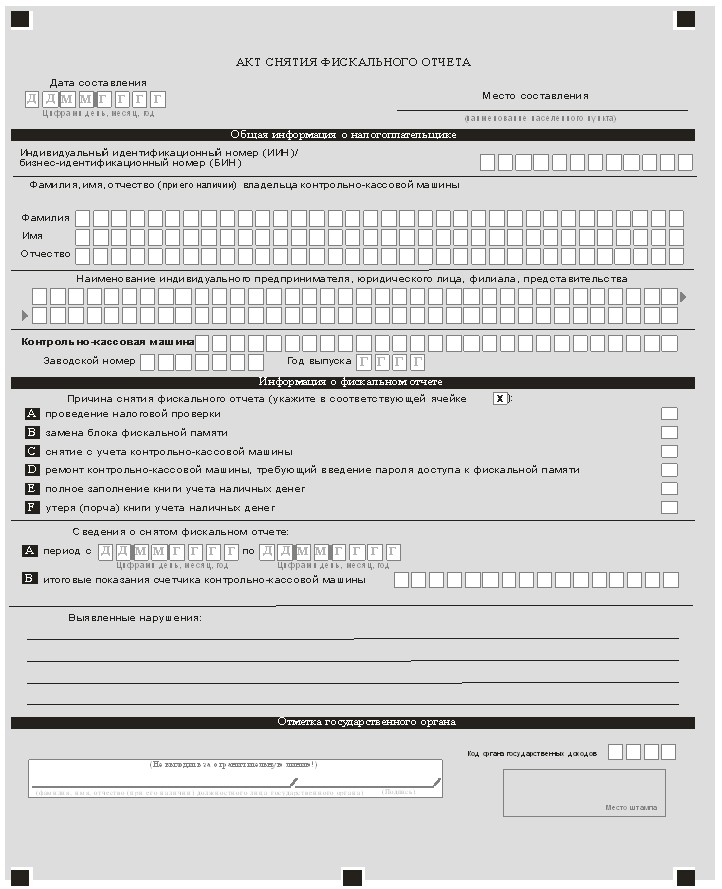 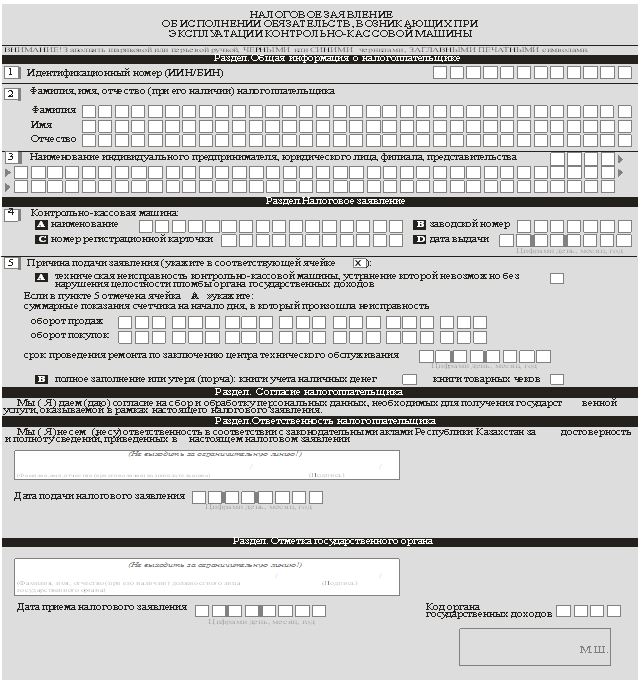         Разрешение на нарушение целостности пломбы контрольно-кассовой машины      "_____" _________________ 20___ года _______________________
            (место составления)      ________________________________________________________________________________
(наименование органа государственных доходов) в соответствии с налоговым заявлением
об исполнении обязательств, возникающих при эксплуатации контрольно-кассовой машины,
________________________________________________________________________________
________________________________________________________________________________
(фамилия, имя, отчество (при его наличии) или наименование налогоплательщика,
Индивидуальный идентификационный номер/Бизнес-идентификационный номер)
от "____" _______________ 20___ года, а также на основании заключения Центра
технического обслуживания________________________________________________________
(наименование Центра технического обслуживания) от "___" _________ 20___ года №_____
о технической неисправности по причине
_______________________________________________________________________________
_______________________________________________________________________________
______________________________________________________________________________
_______________________________________________________________ принял решение
Разрешить нарушение целостности пломбы № ____________________ для устранения
технической неисправности контрольно-кассовой машины ___________________, заводской
номер _______________________, регистрационная карточка № _______________
дата выдачи "___" __________ 20____ года. Для установки пломбы органа государственных
доходов Вам необходимо после устранения неисправности представить контрольно-
кассовую машину в орган государственных доходов в срок не позднее "____"
_________________ 20____ года.      Должностное лицо государственного органа, ответственное за установку пломбы
___________ ____________ _______________________________________________________
                                   (подпись) (фамилия, имя, отчество (при его наличии))      место штампа      Разрешение получил _______________________________________________________
                (фамилия, имя, отчество (при его наличии) либо наименование налогоплательщика,
                 подпись, (за исключением юридических лиц, относящихся к субъектам частного
                 предпринимательства), дата) Правила включения (исключения) моделей контрольно-кассовых машин в (из) государственный (государственного) реестр (реестра) контрольно-кассовых машин Глава 1. Общие положения       1. Настоящие Правила включения (исключения) моделей контрольно-кассовых машин в (из) государственный (государственного) реестр (реестра) контрольно-кассовых машин (далее – Правила) разработаны в соответствии с пунктом 2 статьи 170 Кодекса Республики Казахстан от 25 декабря 2017 года "О налогах и других обязательных платежах в бюджет" (Налоговый кодекс) (далее – Налоговый кодекс) и подпунктом 1) статьи 10 Закона Республики Казахстан от 15 апреля 2013 года "О государственных услугах" (далее – Закон) и определяют порядок включения (исключения) моделей контрольно-кассовых машин в (из) государственный (государственного) реестр (реестра) контрольно-кассовых машин.       2. В соответствии со статьи 170 Налогового кодекса уполномоченный орган (далее – услугодатель) ведет государственный реестр контрольно-кассовых машин путем включения (исключения) моделей контрольно-кассовых машин в (из) государственный (государственного) реестр (реестра) контрольно-кассовых машин (далее – государственный реестр).      3. Рассмотрение вопросов о включении модели контрольно-кассовой машины в государственный реестр осуществляется на основании налогового заявления заинтересованного лица (далее – услугополучатель) о включении модели контрольно-кассовой машины в государственный реестр (далее – налоговое заявление) согласно приложению 1 к настоящим Правилам.      4. Включению в государственный реестр подлежат контрольно-кассовые машины с функцией фиксации и (или) передачи данных.       5. В соответствии с подпунктом 11) пункта 2 статьи 5 Закона, услугодатели обеспечивает внесение данных в информационную систему мониторинга оказания государственных услуг о стадии оказания государственной услуги в порядке, установленном уполномоченным органом в сфере информатизации.      6. Перечень основных требований к оказанию государственной услуги, включающий характеристики процесса, форму, содержание и результат оказания, а также иные сведения с учетом особенностей предоставления государственной услуги изложены в форме стандарта оказания государственной услуги согласно приложению 2 к настоящим Правилам. Глава 2. Порядок оказания государственной услуги "Внесение новых моделей контрольно-кассовых машин в Государственный реестр контрольно-кассовых машин" Параграф 1. Включение модели контрольно-кассовой машины в государственный реестр      7. Услугополучатель представляет услугодателю налоговое заявление на бумажном носителе по форме согласно приложению 1 к настоящим Правилам с предоставлением эталонного образца модели контрольно-кассовой машины и приложением следующих материалов, характеризующие технические, функциональные и эксплуатационные характеристики модели контрольно-кассовой машины:       1) паспорт завода-изготовителя;       2) техническая документация завода-изготовителя;      3) руководство по эксплуатации контрольно-кассовой машины на бумажном и электронном носителях;       4) руководство для должностного лица услугодателя на бумажном и электронном носителях, содержащее подробное описание действий должностного лица услугодателя при установке фискального режима, перерегистрации контрольно-кассовой машины, снятии фискальных отчетов, отчета о текущем состоянии кассы (Х-отчет), а также введении информации, предусмотренной статьей 166 Налогового кодекса, для печати в контрольном чеке;       5) гарантийное обязательство завода-изготовителя по технической поддержке модели контрольно-кассовой машины;       6) сведения о соответствии технических характеристик модели контрольно-кассовой машины, указанных в документации завода-изготовителя, основным техническим требованиям по форме, установленной уполномоченным органом согласно приложению 3 к настоящим Правилам;       7) нотариально засвидетельствованная копия сертификата соответствия модели контрольно-кассовой машины.       Если моделью контрольно-кассовой машины является фискальный регистратор, к налоговому заявлению дополнительно прилагается программное обеспечение на электронном носителе для подключения фискального регистратора к персональному компьютеру.      Услугодатель осуществляет регистрацию с присвоением номера входящей корреспонденции, налогового заявления на бумажном носителе по форме согласно приложению 1 к настоящим Правилам с предоставлением эталонного образца модели контрольно-кассовой машины и приложением материалов, указанных в пункте 7 настоящих Правил.      8. Включение модели контрольно-кассовой машины в государственный реестр осуществляется при одновременном соблюдении следующих условий:       1) наличие налогового заявления услугополучателя и материалов, указанных в пункте 7 настоящих Правил;        2) соответствие модели контрольно-кассовой машины техническим требованиям согласно приложению 3 к настоящим Правилам.       9. Услугодатель проверяет налоговое заявление и материалы, представленные услугополучателем.      Услугодатель проводит испытание (тестирование) модели контрольно-кассовой машины на соответствие техническим требованиям по форме согласно приложению 3, настоящих Правил, в присутствии представителей услугополучателя – лица, инициировавшего включение модели контрольно-кассовой машины в государственный реестр.       Для установления соответствия модели контрольно-кассовой машины техническим требованиям услугодатель вправе привлекать экспертов из иных государственных органов, из числа других лиц (за исключением услугополучателей – лиц, инициировавших включение модели контрольно-кассовой машины в государственный реестр, и лиц, с ними связанных).       10. Решение о включении (отказе во включении) модели контрольно-кассовой машины в государственный реестр принимается услугодателем в течение 10 (десяти) рабочих дней со дня принятия налогового заявления услугополучателя.      Государственный реестр контрольно-кассовых машин размещается на сайте услугодателя.      В случае отказа во включении модели контрольно-кассовой машины в государственный реестр услугодатель письменно уведомляет услугополучателя с указанием причин отказа.      Основанием для отказа оказания государственной услуги услугодателю является не соблюдение услугополучателем одного из условий, указанных в пункте 8 настоящих Правил.      Результатом оказания государственной услуги является Решение о включении (отказе во включении) модели контрольно-кассовой машины в государственный реестр, оформленное в виде протокола. Параграф 2. Исключение модели контрольно-кассовой машины в государственный реестр      11. Исключение модели контрольно-кассовой машины из государственного реестра производится услугодателем в случае несоответствия характеристик модели контрольно-кассовой машины, указанных в документации, представленной в услугодателю при включении в государственный реестр, техническим требованиям.       12. Услугодатель о принятом решении об исключении модели контрольно-кассовой машины из государственного реестра уведомляет услугополучателя, применяющего данную модель контрольно-кассовой машины, не позднее шестимесячного периода до исключения модели контрольно-кассовой машины из государственного реестра.  Глава 4. Порядок обжалования решений, действия (бездействие) услугодателя и (или) их должностных лиц по вопросам оказания государственных услуг      13. В случаях несогласия с результатами оказания государственной услуги услугополучателем подается жалоба на решение, действий (бездействия) услугодателя по вопросам оказания государственных услуг в соответствии с Законом:      на имя руководителя услугодателя;      на имя руководителя уполномоченного органа осуществляющего руководство в сфере обеспечения поступлений налогов и платежей в бюджет;      в уполномоченный орган по оценке и контролю за качеством оказания государственных услуг.       14. Жалоба услугополучателя, поступившая в адрес услугодателя, непосредственно оказывающего государственную услугу, подлежит в соответствии с пунктом 4 статьи 25 Закона рассмотрению в течение 10 (десяти) рабочих дней со дня ее регистрации.      Жалоба услугополучателя, поступившая в адрес уполномоченного органа по оценке и контролю за качеством оказания государственных услуг, подлежит рассмотрению в течение 15 (пятнадцати) рабочих дней со дня ее регистрации.       15. В случаях несогласия с результатами оказания государственной услуги услугополучатель вправе обратиться в суд в соответствии с требованиями Кодекса Республики Казахстан от 31 октября 2015 года "Гражданский процессуальный Кодекс".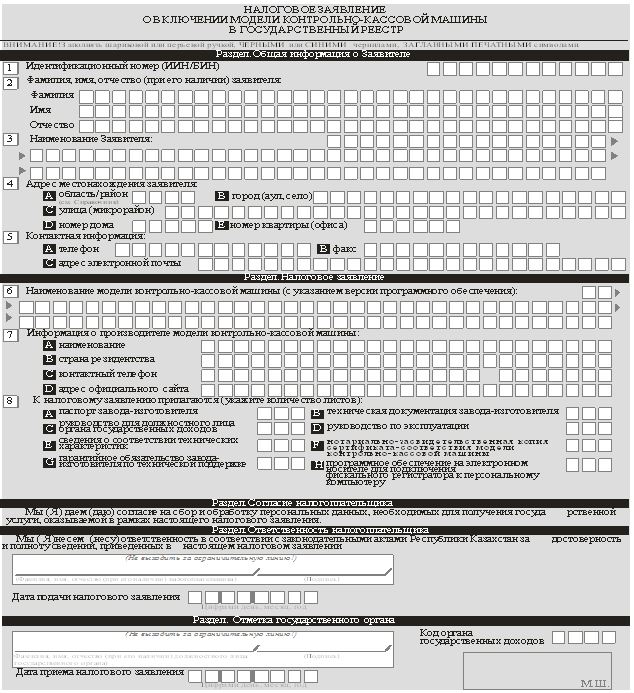  Стандарт государственной услуги
"Внесение новых моделей контрольно-кассовых машин в Государственный реестр контрольно-кассовых машин" Технические требования и форма соответствия техническим требованиям контрольно-кассовой машины,
не обеспечивающей передачу сведений о денежных расчетах в органы государственных доходов
______________________________________________________________________________
(наименование модели контрольно-кассовой машины) Требования к информации, регистрируемой в фискальной памяти      Примечание: *Реквизит относится к ККМ для пунктов обмена валюты, приема лома металлов, стеклопосуды, ломбардов.      Физическое хранение указанных данных осуществляется в блоке фискальной памяти. Технические требования и форма соответствия техническим требованиям контрольно-кассовой машины,
обеспечивающей передачу сведений о денежных расчетах в органы государственных доходов
_________________________________________________________________________________
(наименование модели контрольно-кассовой машины)      Примечание: * – протокол передачи данных с ККМ на сервер оператора фискальных данных размещается на интернет-ресурсе уполномоченного органа.© 2012. РГП на ПХВ «Институт законодательства и правовой информации Республики Казахстан» Министерства юстиции Республики КазахстанПриложение 1 к приказу
Министра финансов
Республики Казахстан
от 1 июня 2020 года № 554Приложение 1
 к приказу
Министра финансов
Республики Казахстан
от 16 февраля 2018 года № 208Приложение 1
к Правилам применения
контрольно-кассовых машин1Наименование услугодателятерриториальные органы Комитета государственных доходов Министерства финансов Республики Казахстан по районам, городам и районам в городах, на территории специальных экономических зон (далее – услугодатель)территориальные органы Комитета государственных доходов Министерства финансов Республики Казахстан по районам, городам и районам в городах, на территории специальных экономических зон (далее – услугодатель)2Способы предоставления государственной услуги1) через центр оказания услуг услугодателя;
 2) посредством веб-портала "электронного правительства. 1) через центр оказания услуг услугодателя;
 2) посредством веб-портала "электронного правительства. 3Сроки оказания государственной услуги1) постановка на учет контрольно-кассовых машин – в течение 3 (трех) рабочих дней:
2) изменения сведений, указанных в регистрационной карточке контрольно-кассовой машины – в течение 1 (одного) рабочего дня;
3) снятие с учета контрольно-кассовой машины – в течение 1 (одного) рабочего дня.1) постановка на учет контрольно-кассовых машин – в течение 3 (трех) рабочих дней:
2) изменения сведений, указанных в регистрационной карточке контрольно-кассовой машины – в течение 1 (одного) рабочего дня;
3) снятие с учета контрольно-кассовой машины – в течение 1 (одного) рабочего дня.4Форма оказания государственной услуги Бумажная, электронная  Бумажная, электронная 5Результат оказания государственной услуги 1) выдача регистрационной карточки, по форме согласно утвержденного приказом Министра финансов Республики Казахстан от 16 февраля 2018 года № 208 (зарегистрирован в Реестре государственной регистрации нормативных правовых актов Республики Казахстан под № 16508);
2) мотивированный ответ об отказе в оказании государственной услуги в случаях и по основаниям, указанным в пункте 9 настоящего стандарта государственной услуги. 1) выдача регистрационной карточки, по форме согласно утвержденного приказом Министра финансов Республики Казахстан от 16 февраля 2018 года № 208 (зарегистрирован в Реестре государственной регистрации нормативных правовых актов Республики Казахстан под № 16508);
2) мотивированный ответ об отказе в оказании государственной услуги в случаях и по основаниям, указанным в пункте 9 настоящего стандарта государственной услуги.6Размер платы, взимаемой с услугополучателя при оказании государственной услуги, и способы ее взимания в случаях, предусмотренных законодательством Республики КазахстанГосударственная услуга предоставляется бесплатноГосударственная услуга предоставляется бесплатно7График работы 1) услугодателя – с понедельника по пятницу, с 9.00 до 18.30 часов с перерывом на обед с 13.00 до 14.30 часов, кроме выходных и праздничных дней согласно Трудовому кодексу Республики Казахстан от 23 ноября 2015 года (далее – Трудовой кодекс). 
Государственная услуга оказывается в порядке очереди, без предварительной записи и ускоренного обслуживания.
 2) веб-портал "электронного правительства" – круглосуточно, за исключением технических перерывов в связи с проведением ремонтных работ (при обращении услогополучателя после окончания рабочего времени, в выходные и праздничные дни согласно Трудовому кодексу, прием заявления и выдача результата оказания государственной услуги осуществляется следующим рабочим днем). 1) услугодателя – с понедельника по пятницу, с 9.00 до 18.30 часов с перерывом на обед с 13.00 до 14.30 часов, кроме выходных и праздничных дней согласно Трудовому кодексу Республики Казахстан от 23 ноября 2015 года (далее – Трудовой кодекс). 
Государственная услуга оказывается в порядке очереди, без предварительной записи и ускоренного обслуживания.
 2) веб-портал "электронного правительства" – круглосуточно, за исключением технических перерывов в связи с проведением ремонтных работ (при обращении услогополучателя после окончания рабочего времени, в выходные и праздничные дни согласно Трудовому кодексу, прием заявления и выдача результата оказания государственной услуги осуществляется следующим рабочим днем).8Перечень документов, необходимых для оказания государственной услуги1) При постановке контрольно-кассовые машины без функции передачи данных, за исключением аппаратно-программных комплексов, представляется:
- налоговое заявление о постановке контрольно-кассовой машины на учет в орган государственных доходов, по форме согласно приложению 16, утвержденный приказом Министра финансов Республики Казахстан от 12 февраля 2018 года №160 (зарегистрирован в Реестре государственной регистрации нормативных правовых актов Республики Казахстан под № 16425);
- контрольно-кассовая машина, содержащая сведения о услугополучателе, ввод которых возможен без установки фискального режима;
- пронумерованные, прошнурованные, заверенные подписью и (или) печатью налогоплательщика книга учета наличных денег и книга товарных чеков. 
При постановке на учет контрольно-кассовой машины, являющейся аппаратно-программным комплексом без функции передачи данных услугодателю предоставляются следующие документы:
- налоговое заявление о постановке контрольно-кассовой машины на учет в органе государственных доходов по форме согласно приложению 16, утвержденный приказом Министра финансов Республики Казахстан от 12 февраля 2018 года №160 (зарегистрирован в Реестре государственной регистрации нормативных правовых актов Республики Казахстан под № 16425);
- краткое описание функциональных возможностей и характеристик аппаратно-программного комплекса;
- руководство по использованию модуля "Рабочее место налогового инспектора" заявленной для постановки на учет в органе государственных доходов модели аппаратно-программного комплекса.
При постановке контрольно-кассовых машинах с функцией фиксации и (или) передачи данных документов предоставлять услугополучателем не требуется.
2) Для снятия с учета контрольно-кассовой машины без функции передачи данных, за исключением аппаратно-программного комплекса, услугодателю по месту ее использования представляются:
- налоговое заявление о снятии с учета контрольно – кассовой машины по форме согласно приложению 17, утвержденный приказом Министра финансов Республики Казахстан от 12 февраля 2018 года №160 (зарегистрирован в Реестре государственной регистрации нормативных правовых актов Республики Казахстан под № 16425);
- контрольно-кассовая машина с блоком фискальной памяти с установленной пломбой услугодателя;
- пронумерованная, прошнурованная, заверенная подписью должностного лица и печатью услугодателя книга учета наличных денег и книга товарных чеков;
- регистрационная карточка контрольно-кассовой машины.
Для снятия с учета контрольно-кассовой машины без функции передачи данных, являющейся аппаратно-программным комплексом, услугополучатель представляет в услугодателю налоговое заявление о снятии с учета контрольно-кассовой машины и обеспечивает доступ к модулю "Рабочее место налогового инспектора".1) При постановке контрольно-кассовые машины без функции передачи данных, за исключением аппаратно-программных комплексов, представляется:
- налоговое заявление о постановке контрольно-кассовой машины на учет в орган государственных доходов, по форме согласно приложению 16, утвержденный приказом Министра финансов Республики Казахстан от 12 февраля 2018 года №160 (зарегистрирован в Реестре государственной регистрации нормативных правовых актов Республики Казахстан под № 16425);
- контрольно-кассовая машина, содержащая сведения о услугополучателе, ввод которых возможен без установки фискального режима;
- пронумерованные, прошнурованные, заверенные подписью и (или) печатью налогоплательщика книга учета наличных денег и книга товарных чеков. 
При постановке на учет контрольно-кассовой машины, являющейся аппаратно-программным комплексом без функции передачи данных услугодателю предоставляются следующие документы:
- налоговое заявление о постановке контрольно-кассовой машины на учет в органе государственных доходов по форме согласно приложению 16, утвержденный приказом Министра финансов Республики Казахстан от 12 февраля 2018 года №160 (зарегистрирован в Реестре государственной регистрации нормативных правовых актов Республики Казахстан под № 16425);
- краткое описание функциональных возможностей и характеристик аппаратно-программного комплекса;
- руководство по использованию модуля "Рабочее место налогового инспектора" заявленной для постановки на учет в органе государственных доходов модели аппаратно-программного комплекса.
При постановке контрольно-кассовых машинах с функцией фиксации и (или) передачи данных документов предоставлять услугополучателем не требуется.
2) Для снятия с учета контрольно-кассовой машины без функции передачи данных, за исключением аппаратно-программного комплекса, услугодателю по месту ее использования представляются:
- налоговое заявление о снятии с учета контрольно – кассовой машины по форме согласно приложению 17, утвержденный приказом Министра финансов Республики Казахстан от 12 февраля 2018 года №160 (зарегистрирован в Реестре государственной регистрации нормативных правовых актов Республики Казахстан под № 16425);
- контрольно-кассовая машина с блоком фискальной памяти с установленной пломбой услугодателя;
- пронумерованная, прошнурованная, заверенная подписью должностного лица и печатью услугодателя книга учета наличных денег и книга товарных чеков;
- регистрационная карточка контрольно-кассовой машины.
Для снятия с учета контрольно-кассовой машины без функции передачи данных, являющейся аппаратно-программным комплексом, услугополучатель представляет в услугодателю налоговое заявление о снятии с учета контрольно-кассовой машины и обеспечивает доступ к модулю "Рабочее место налогового инспектора".9Основания для отказа в оказании государственной услуги, установленные законами Республики КазахстанНесоответствие услугополучателя и (или) представленных материалов, объектов, данных и сведений, необходимых для оказания государственной услуги, требованиям, установленным настоящими Правилами.Несоответствие услугополучателя и (или) представленных материалов, объектов, данных и сведений, необходимых для оказания государственной услуги, требованиям, установленным настоящими Правилами.10Иные требования с учетом особенностей оказания
государственной услуги, в том числе оказываемой в электронной формеУслугополучатель имеет возможность получения государственной услуги в информационной системе услугодателя:
1) через интернет-ресурс операторов фискальных данных при условии наличия элекронной цифровой подписи (далее – ЭЦП) и посредством использования одноразового пароля, полученного посредством SMS-оповещения;
2) через веб-портал "электронного правительства" при условии наличия ЭЦП и посредством использования одноразового пароля, полученного посредством SMS-оповещения: на интернет-ресурсах операторов фискальных данных.
В случае обнаружения сбоя либо технических неполадок на веб-портале "электронного правительства" необходимо обратиться в единый контакт-центр по вопросам оказания государственных услуг.
Единый контакт-центр по вопросам оказания государственных услуг: 8-800-080-7777 или 1414.Услугополучатель имеет возможность получения государственной услуги в информационной системе услугодателя:
1) через интернет-ресурс операторов фискальных данных при условии наличия элекронной цифровой подписи (далее – ЭЦП) и посредством использования одноразового пароля, полученного посредством SMS-оповещения;
2) через веб-портал "электронного правительства" при условии наличия ЭЦП и посредством использования одноразового пароля, полученного посредством SMS-оповещения: на интернет-ресурсах операторов фискальных данных.
В случае обнаружения сбоя либо технических неполадок на веб-портале "электронного правительства" необходимо обратиться в единый контакт-центр по вопросам оказания государственных услуг.
Единый контакт-центр по вопросам оказания государственных услуг: 8-800-080-7777 или 1414.Приложение 2
к Правилам применения
контрольно-кассовых машинПриложение 2
к Правилам применения
контрольно-кассовых машинФормаФормаПриложение 3
к Правилам применения
контрольно-кассовых машинФормаПриложение 4
к Правилам применения
контрольно-кассовых машинФормаПриложение 2
к приказу
Министра финансов
Республики Казахстан
от 1 июня 2020 года № 554Приложение 6
к приказу
Министра финансов
Республики Казахстан
от 16 февраля 2018 года № 208Приложение 1
к Правилам включения
(исключения) моделей
контрольно-кассовых машин
в (из) государственный
(государственного) реестр
(реестра) контрольно-кассовых
машинФормаПриложение 2
к Правилам включения
(исключения) моделей
контрольно-кассовых машин
в (из) государственный
(государственного) реестр
(реестра)1Наименование услугодателяКомитет государственных доходов Министерства финансов Республики Казахстан (далее - услугодатель)Комитет государственных доходов Министерства финансов Республики Казахстан (далее - услугодатель)2Способы предоставления государственной услугичерез канцелярию услугодателячерез канцелярию услугодателя3Сроки оказания государственной услугив течение 10 (десяти) рабочих днейв течение 10 (десяти) рабочих дней4Форма оказания государственной услугиБумажнаяБумажная5Результат оказания государственной услуги Решение о включении (отказе во включении) модели 
контрольно-кассовой машины в государственный реестр Решение о включении (отказе во включении) модели 
контрольно-кассовой машины в государственный реестр6Размер платы, взимаемой с услугополучателя при оказании государственной услуги, и способы ее взимания в случаях, предусмотренных законодательством Республики КазахстанГосударственная услуга предоставляется бесплатноГосударственная услуга предоставляется бесплатно7График работы услугодателя С понедельника по пятницу, с 9.00 до 18.30 часов с перерывом на обед с 13.00 до 14.30 часов, кроме выходных и праздничных дней согласно Трудовому кодексу Республики Казахстан от 23 ноября 2015 года. 
Государственная услуга оказывается в порядке очереди, без предварительной записи и ускоренного обслуживания. С понедельника по пятницу, с 9.00 до 18.30 часов с перерывом на обед с 13.00 до 14.30 часов, кроме выходных и праздничных дней согласно Трудовому кодексу Республики Казахстан от 23 ноября 2015 года. 
Государственная услуга оказывается в порядке очереди, без предварительной записи и ускоренного обслуживания.8Перечень документов, необходимых для оказания государственной услуги1) налоговое заявление о включении контрольно – кассовой машины в государственный реестр по форме согласно приложению 1 к настоящим Правилам;
2) эталонный образец модели контрольно-кассовой машины;
3) паспорт завода-изготовителя; 
4) техническая документация завода-изготовителя;
5) руководство по эксплуатации контрольно-кассовой машины на бумажном и электронном носителях;
6) руководство для должностного лица услугодателя на бумажном и электронном носителях, содержащее подробное описание действий должностного лица услугодателя при установке фискального режима, перерегистрации контрольно-кассовой машины, снятии фискальных отчетов, отчета о текущем состоянии кассы (Х-отчет), а также введении информации, предусмотренной статьей 166 Налогового кодекса, для печати в контрольном чеке; 
7) гарантийное обязательство завода-изготовителя по технической поддержке модели контрольно-кассовой машины; 
8) сведения о соответствии технических характеристик модели контрольно-кассовой машины, указанных в документации завода-изготовителя, основным техническим требованиям по форме, установленной уполномоченным органом согласно приложению к настоящим Правилам;
9) нотариально засвидетельствованная копия сертификата соответствия модели контрольно-кассовой машины.
 Если моделью контрольно-кассовой машины является фискальный регистратор, к налоговому заявлению дополнительно прилагается программное обеспечение на электронном носителе для подключения фискального регистратора к персональному компьютеру. 1) налоговое заявление о включении контрольно – кассовой машины в государственный реестр по форме согласно приложению 1 к настоящим Правилам;
2) эталонный образец модели контрольно-кассовой машины;
3) паспорт завода-изготовителя; 
4) техническая документация завода-изготовителя;
5) руководство по эксплуатации контрольно-кассовой машины на бумажном и электронном носителях;
6) руководство для должностного лица услугодателя на бумажном и электронном носителях, содержащее подробное описание действий должностного лица услугодателя при установке фискального режима, перерегистрации контрольно-кассовой машины, снятии фискальных отчетов, отчета о текущем состоянии кассы (Х-отчет), а также введении информации, предусмотренной статьей 166 Налогового кодекса, для печати в контрольном чеке; 
7) гарантийное обязательство завода-изготовителя по технической поддержке модели контрольно-кассовой машины; 
8) сведения о соответствии технических характеристик модели контрольно-кассовой машины, указанных в документации завода-изготовителя, основным техническим требованиям по форме, установленной уполномоченным органом согласно приложению к настоящим Правилам;
9) нотариально засвидетельствованная копия сертификата соответствия модели контрольно-кассовой машины.
 Если моделью контрольно-кассовой машины является фискальный регистратор, к налоговому заявлению дополнительно прилагается программное обеспечение на электронном носителе для подключения фискального регистратора к персональному компьютеру. 9Основания для отказа в оказании государственной услуги, установленные законами Республики КазахстанВ случаях не соблюдения одного из условий, указанных в пункте 8 настоящих Правил:
1) наличие налогового заявления о включении контрольно – кассовой машины в государственный реестр услугополучателя и материалов, указанных в пункте 7 настоящих Правил; 
 2) соответствие модели контрольно-кассовой машины техническим требованиям согласно приложению 3 к настоящим Правилам. В случаях не соблюдения одного из условий, указанных в пункте 8 настоящих Правил:
1) наличие налогового заявления о включении контрольно – кассовой машины в государственный реестр услугополучателя и материалов, указанных в пункте 7 настоящих Правил; 
 2) соответствие модели контрольно-кассовой машины техническим требованиям согласно приложению 3 к настоящим Правилам. 10Иные требования с учетом особенностей оказания
государственной услуги, в том числе оказываемой в электронной
 форме Услугополучатель имеет возможность получения информации о статусе оказания государственной услуги в режиме удаленного доступа посредством Единого контакт-центра.
Контактные телефоны Единого контакт-центра: 8-800-080-7777, 1414.
Адрес места оказания государственной услуги размещены на интернет-ресурсах услугодателя.Услугополучатель имеет возможность получения информации о статусе оказания государственной услуги в режиме удаленного доступа посредством Единого контакт-центра.
Контактные телефоны Единого контакт-центра: 8-800-080-7777, 1414.
Адрес места оказания государственной услуги размещены на интернет-ресурсах услугодателя.Приложение 3
к Правилам включения
(исключения) моделей
контрольно-кассовых машин
в (из) государственный
(государственного) реестр
(реестра) контрольно-кассовых машинПриложение 3
к Правилам включения
(исключения) моделей
контрольно-кассовых машин
в (из) государственный
(государственного) реестр
(реестра) контрольно-кассовых машин№
п/пТехнические требования к контрольно-кассовой машине (далее – ККМ), не являющейся компьютерной системойТехнические требования к контрольно-кассовой машине (далее – ККМ), не являющейся компьютерной системойСведения о соответствии основным техническим требованиям технических характеристик модели ККМПримечаниеОбщие требованияОбщие требованиядля заполнения данной графы используются сведения документации завода-изготовителя с обязательным указанием страницы в документации1Иметь программный пароль (не менее четырех разрядов) или номерные ключи (не менее 99 вариантов), входящие в комплект поставки ККМ (количество ключей определяется конкретной моделью)Иметь программный пароль (не менее четырех разрядов) или номерные ключи (не менее 99 вариантов), входящие в комплект поставки ККМ (количество ключей определяется конкретной моделью)2обеспечивать оформление чековой и контрольной лент (электронного журнала) в едином рабочем цикле при регистрации покупки (продажи)обеспечивать оформление чековой и контрольной лент (электронного журнала) в едином рабочем цикле при регистрации покупки (продажи)3иметь фискальную памятьиметь фискальную память4обеспечивать блокирование ККМ в случае отсутствия ленты, неправильного выполнения операции кассиром, при возникновении аварийных ситуаций или сторнирование (аннулирование проведенных операций), при неисправности, отключении фискальной или оперативной памяти, а также несанкционированном доступе к фискальной или оперативной памяти при работе ККМ в фискальном режимеобеспечивать блокирование ККМ в случае отсутствия ленты, неправильного выполнения операции кассиром, при возникновении аварийных ситуаций или сторнирование (аннулирование проведенных операций), при неисправности, отключении фискальной или оперативной памяти, а также несанкционированном доступе к фискальной или оперативной памяти при работе ККМ в фискальном режиме5при переполнении фискальной памяти предотвращать оформление торговых операций и выдачу контрольного чекапри переполнении фискальной памяти предотвращать оформление торговых операций и выдачу контрольного чека6иметь разрядность счетчика главных Z-отчетов не менее четырех разрядовиметь разрядность счетчика главных Z-отчетов не менее четырех разрядов7обеспечивать сохранность информации в оперативном запоминающем устройстве ККМ при отключении сетевого питания не менее 1 месяца (720 часов)обеспечивать сохранность информации в оперативном запоминающем устройстве ККМ при отключении сетевого питания не менее 1 месяца (720 часов)8обеспечивать программирование основных режимов работыобеспечивать программирование основных режимов работы9иметь автоматическое тестированиеиметь автоматическое тестирование10иметь кожух, снабженный устройством, исключающим его бесконтрольное снятие, и опломбированный заводом- изготовителем или лицом, проводящим техническое обслуживание ККМиметь кожух, снабженный устройством, исключающим его бесконтрольное снятие, и опломбированный заводом- изготовителем или лицом, проводящим техническое обслуживание ККМ11обозначения на клавиатуре, информация, выводимая на печать и индикацию, на государственном или русском языках.обозначения на клавиатуре, информация, выводимая на печать и индикацию, на государственном или русском языках.Требование к маркировке ККМТребование к маркировке ККМ12ККМ имеет маркировку, содержащую следующую информацию:ККМ имеет маркировку, содержащую следующую информацию:1) наименование модели1) наименование модели2) заводской номер2) заводской номер3) дату выпуска3) дату выпуска4) фирменный знак производителя. При этом в наименовании модели ККМ должен присутствовать отличительный знак для потребителей Республики Казахстан "KZ", указываемый также в эксплуатационной документации на данную модель ККМ.4) фирменный знак производителя. При этом в наименовании модели ККМ должен присутствовать отличительный знак для потребителей Республики Казахстан "KZ", указываемый также в эксплуатационной документации на данную модель ККМ.13Способ нанесения маркировки должен обеспечивать ее сохранность в течение срока службы ККМ.Способ нанесения маркировки должен обеспечивать ее сохранность в течение срока службы ККМ.Требования к чекам и иным документам, формируемым ККМТребования к чекам и иным документам, формируемым ККМ14ККМ должна обеспечивать формирование следующих документов:ККМ должна обеспечивать формирование следующих документов:1) чек ККМ1) чек ККМ2) фискальный отчет (краткий и полный)2) фискальный отчет (краткий и полный)3) отчет по кассирам3) отчет по кассирам4) отчет по секциям4) отчет по секциям5) сменный (суточный) отчет5) сменный (суточный) отчет15ККМ обеспечивает печать в контрольном чеке:ККМ обеспечивает печать в контрольном чеке:1) наименования налогоплательщика1) наименования налогоплательщика2) бизнес-идентификационного номера/индивидуального идентификационного номера (БИН/ИИН)2) бизнес-идентификационного номера/индивидуального идентификационного номера (БИН/ИИН)3) заводского номера ККМ3) заводского номера ККМ4) регистрационного номера4) регистрационного номера5) порядкового номера чека5) порядкового номера чека6) наименования товара, работы, услуги6) наименования товара, работы, услуги7) даты и времени совершения покупки товаров, выполнения работ, оказания услуг7) даты и времени совершения покупки товаров, выполнения работ, оказания услуг8) цены товара, работы, услуги8) цены товара, работы, услуги9) суммы покупки9) суммы покупки10) фискального признака10) фискального признака11) ККМ, применяемая в пункте обмена валют, приема лома металлов, стеклопосуды, ломбарде должна обеспечивать печать на контрольном чеке информации, как о сумме продаж, так и о сумме покупок11) ККМ, применяемая в пункте обмена валют, приема лома металлов, стеклопосуды, ломбарде должна обеспечивать печать на контрольном чеке информации, как о сумме продаж, так и о сумме покупок12) модели ККМ, включенные в государственный реестр ККМ после 1 января 2009 года, обеспечивают печать в контрольном чеке реквизитов, указанных в настоящем пункте, в том числе на казахском языке, с использованием специфических букв алфавита казахского языка.12) модели ККМ, включенные в государственный реестр ККМ после 1 января 2009 года, обеспечивают печать в контрольном чеке реквизитов, указанных в настоящем пункте, в том числе на казахском языке, с использованием специфических букв алфавита казахского языка.16Образец отчета фискальной памяти (далее – ФП) и последовательность действий для его получения должны быть указаны в эксплуатационной документации на конкретную модель ККМ.Образец отчета фискальной памяти (далее – ФП) и последовательность действий для его получения должны быть указаны в эксплуатационной документации на конкретную модель ККМ.17Получение отчета ФП включает в себя:Получение отчета ФП включает в себя:1) введение действующего (установленного ранее) пароля доступа к ФП1) введение действующего (установленного ранее) пароля доступа к ФП2) введение начальной даты (или начального номера закрытия смены) периода, за который получается отчет ФП2) введение начальной даты (или начального номера закрытия смены) периода, за который получается отчет ФП3) введение конечной даты (или конечного номера закрытия смены) периода, за который получается отчет ФП3) введение конечной даты (или конечного номера закрытия смены) периода, за который получается отчет ФП4) введение признака типа отчета ФП (полного или сокращенного).4) введение признака типа отчета ФП (полного или сокращенного).18В общем случае может задаваться заведомо больший период, чем фактически зарегистрированный в ФП.В общем случае может задаваться заведомо больший период, чем фактически зарегистрированный в ФП.19 Отчет ФП должен содержать следующие реквизиты:  Отчет ФП должен содержать следующие реквизиты: 1) наименование пользователя1) наименование пользователя2) фискальный признак2) фискальный признак3) сквозной порядковый номер документа3) сквозной порядковый номер документа4) дату получения отчета4) дату получения отчета5) время получения отчета5) время получения отчета6) период, за который формируется отчет6) период, за который формируется отчет7) заводской номер7) заводской номер8) реквизиты (кроме пароля) фискализации8) реквизиты (кроме пароля) фискализации9) реквизиты (кроме пароля) проведенной перерегистрации9) реквизиты (кроме пароля) проведенной перерегистрации10) все итоги сменных покупок (продаж) за период с указанием даты регистрации конкретного итога и номера закрытия смены *10) все итоги сменных покупок (продаж) за период с указанием даты регистрации конкретного итога и номера закрытия смены *11) суммарный итог покупок (продаж) за период **11) суммарный итог покупок (продаж) за период **20Требования к информации, регистрируемой в фискальной памяти заполняются в Таблице 1 к настоящим ТребованиямТребования к информации, регистрируемой в фискальной памяти заполняются в Таблице 1 к настоящим ТребованиямТребования к режиму работы и порядку заполнения фискальной памятиТребования к режиму работы и порядку заполнения фискальной памятиТребования к режиму работы и порядку заполнения фискальной памятиТребования к режиму работы и порядку заполнения фискальной памяти21ККМ должна обеспечивать работу в не фискальном и фискальном режимах.ККМ должна обеспечивать работу в не фискальном и фискальном режимах.22Первичный пароль доступа к ФП и порядок проведения фискализации и перерегистрации должны быть указаны в эксплуатационной документации на конкретную модель ККМ.Первичный пароль доступа к ФП и порядок проведения фискализации и перерегистрации должны быть указаны в эксплуатационной документации на конкретную модель ККМ.23Фискальный режим должен обеспечивать работу ККМ в полном соответствии с эксплуатационной документацией.Фискальный режим должен обеспечивать работу ККМ в полном соответствии с эксплуатационной документацией.24Все документы, оформленные ККМ в фискальном режиме, должны иметь отличительный фискальный признак, выводимый на печать только по завершении формирования контрольного чека.Все документы, оформленные ККМ в фискальном режиме, должны иметь отличительный фискальный признак, выводимый на печать только по завершении формирования контрольного чека.25ККМ обеспечивает ввод следующих данных:ККМ обеспечивает ввод следующих данных:1) заводской номер ККМ (если заводской номер ККМ введен в ФП на заводе-изготовителе, то при фискализации он не вводится)1) заводской номер ККМ (если заводской номер ККМ введен в ФП на заводе-изготовителе, то при фискализации он не вводится)2) БИН/ИИН2) БИН/ИИН3) дата проведения фискализации3) дата проведения фискализации4) новый пароль доступа к фискальной памяти4) новый пароль доступа к фискальной памяти5) регистрационный номер ККМ в органе государственных доходов5) регистрационный номер ККМ в органе государственных доходов26 ККМ обеспечивает ввод данных, указанных в пункте 25 Технических требований 
и форме соответствия техническим требованиям контрольно-кассовой машины, не обеспечивающей передачу сведений о денежных расчетах в органы государственных доходов (далее – Требования), в соответствии с нижеприведенными аббревиатурами: ККМ обеспечивает ввод данных, указанных в пункте 25 Технических требований 
и форме соответствия техническим требованиям контрольно-кассовой машины, не обеспечивающей передачу сведений о денежных расчетах в органы государственных доходов (далее – Требования), в соответствии с нижеприведенными аббревиатурами:1) ЗНМ - заводской номер ККМ1) ЗНМ - заводской номер ККМ2) БИН/ИИН2) БИН/ИИН3) РНМ - регистрационный номер ККМ в органе государственных доходов3) РНМ - регистрационный номер ККМ в органе государственных доходов4) ФП - фискальный признак ККМ.4) ФП - фискальный признак ККМ.27В процессе перерегистрации ККМ должна обеспечивать ввод следующих данных:В процессе перерегистрации ККМ должна обеспечивать ввод следующих данных:1) установленный ранее пароль доступа к фискальной памяти1) установленный ранее пароль доступа к фискальной памяти2) регистрационный номер ККМ в органе государственных доходов2) регистрационный номер ККМ в органе государственных доходов3) БИН/ИИН3) БИН/ИИН4) дата проведения перерегистрации4) дата проведения перерегистрации5) новый пароль доступа к фискальной памяти.5) новый пароль доступа к фискальной памяти.28При проведении фискализации или перерегистрации все вводимые реквизиты (кроме пароля доступа к фискальной памяти) должны выводиться на печать в чеке или подкладном (вкладном) документе.При проведении фискализации или перерегистрации все вводимые реквизиты (кроме пароля доступа к фискальной памяти) должны выводиться на печать в чеке или подкладном (вкладном) документе.29Данные сменного отчета должны регистрироваться в фискальной памяти при проведении операции закрытия смены (при формировании ККМ сменного отчета с гашением). При этом обнуление денежных сменных регистров оперативного запоминающего устройства должно происходить только после печати сменного отчета и завершения регистрации данных в фискальной памяти.Данные сменного отчета должны регистрироваться в фискальной памяти при проведении операции закрытия смены (при формировании ККМ сменного отчета с гашением). При этом обнуление денежных сменных регистров оперативного запоминающего устройства должно происходить только после печати сменного отчета и завершения регистрации данных в фискальной памяти.30Операции проведения перерегистрации, снятия отчета фискальной памяти и коррекции даты могут проводиться на ККМ только после завершения операции закрытия смены. До этого момента проведение вышеупомянутых операций должно блокироваться.Операции проведения перерегистрации, снятия отчета фискальной памяти и коррекции даты могут проводиться на ККМ только после завершения операции закрытия смены. До этого момента проведение вышеупомянутых операций должно блокироваться.31ККМ должна контролировать продолжительность смены. Моментом начала отсчета продолжительности смены считается окончание оформления первого платежного документа за смену. В случае превышения указанной выше продолжительности смены ККМ должна блокировать возможность оформления платежных документов до проведения сменного отчета с гашением.ККМ должна контролировать продолжительность смены. Моментом начала отсчета продолжительности смены считается окончание оформления первого платежного документа за смену. В случае превышения указанной выше продолжительности смены ККМ должна блокировать возможность оформления платежных документов до проведения сменного отчета с гашением.32При исправлении текущей даты ККМ должна контролировать корректность вводимой даты, которая не может быть более ранней, чем дата последней записи в фискальной памяти, включая и дату проведения операции фискализации или перерегистрации. При попытке ввода более ранней даты ККМ должна блокировать проведение всех операций до ввода правильной даты. При вводе даты поздней более чем на один день в ККМ должны быть предприняты специальные меры по предупреждению случайной ошибки ввода, например, повторный запрос даты и установка ее только после двукратного совпадения.При исправлении текущей даты ККМ должна контролировать корректность вводимой даты, которая не может быть более ранней, чем дата последней записи в фискальной памяти, включая и дату проведения операции фискализации или перерегистрации. При попытке ввода более ранней даты ККМ должна блокировать проведение всех операций до ввода правильной даты. При вводе даты поздней более чем на один день в ККМ должны быть предприняты специальные меры по предупреждению случайной ошибки ввода, например, повторный запрос даты и установка ее только после двукратного совпадения.33ККМ должна обеспечивать получение отчета фискальной памяти и проведение перерегистрации исключительно по паролю доступа к фискальной памяти, который вводится и регистрируется в фискальной памяти в процессе фискализации или перерегистрации.ККМ должна обеспечивать получение отчета фискальной памяти и проведение перерегистрации исключительно по паролю доступа к фискальной памяти, который вводится и регистрируется в фискальной памяти в процессе фискализации или перерегистрации.34Информация, зарегистрированная в блоке фискальной памяти, должна сохраняться не менее 8 лет с момента перевода ККМ в фискальный режим.Информация, зарегистрированная в блоке фискальной памяти, должна сохраняться не менее 8 лет с момента перевода ККМ в фискальный режим.Требования к условиям блокирования выполнения операций ККМТребования к условиям блокирования выполнения операций ККМТребования к условиям блокирования выполнения операций ККМТребования к условиям блокирования выполнения операций ККМ35ККМ должна блокировать (прекращать) выполнение операций в следующих случаях:ККМ должна блокировать (прекращать) выполнение операций в следующих случаях:1) при попытке ввода неправильного пароля доступа к фискальной памяти1) при попытке ввода неправильного пароля доступа к фискальной памяти2) при попытке проведения торговых операций, программирования параметров ККМ, перерегистрации, снятия фискального отчета и коррекции даты в случае непроведения соответствующих Z-отчетов2) при попытке проведения торговых операций, программирования параметров ККМ, перерегистрации, снятия фискального отчета и коррекции даты в случае непроведения соответствующих Z-отчетов3) при попытке проведения операций, приводящих к переполнению или отрицательному результату, а также при неисправности или отключении фискальной памяти. Блокировка регистрирующих функций ККМ должна сниматься после устранения причин, вызвавших блокировку.3) при попытке проведения операций, приводящих к переполнению или отрицательному результату, а также при неисправности или отключении фискальной памяти. Блокировка регистрирующих функций ККМ должна сниматься после устранения причин, вызвавших блокировку.36ККМ должна обеспечивать вывод сообщения о количестве свободных полей в фискальной памяти для записи сменных отчетов. При количестве свободных полей менее 30 вывод сообщения строго обязателен и должен осуществляться автоматически на документе, оформляемом ККМ при операциях закрытия смены или начала смены.ККМ должна обеспечивать вывод сообщения о количестве свободных полей в фискальной памяти для записи сменных отчетов. При количестве свободных полей менее 30 вывод сообщения строго обязателен и должен осуществляться автоматически на документе, оформляемом ККМ при операциях закрытия смены или начала смены.Требования к конструктивному исполнению ККМ Требования к конструктивному исполнению ККМ Требования к конструктивному исполнению ККМ Требования к конструктивному исполнению ККМ 37Фискальная память должна быть размещена под общим опломбированным кожухом ККМ, а в случае блочной конструкции ККМ — под опломбированным кожухом, накрывающим энергонезависимое оперативное запоминающее устройство, в котором формируются фискальные данные, процессор управления фискальной памяти и печатающее устройство платежных документов. Другие размещения фискальной памяти не допускаются.Фискальная память должна быть размещена под общим опломбированным кожухом ККМ, а в случае блочной конструкции ККМ — под опломбированным кожухом, накрывающим энергонезависимое оперативное запоминающее устройство, в котором формируются фискальные данные, процессор управления фискальной памяти и печатающее устройство платежных документов. Другие размещения фискальной памяти не допускаются.38Фискальная память или блок фискальной памяти должны быть выполнены в виде отдельного модуля (платы). Конструкция этого модуля должна обеспечить невозможность доступа к хранящейся в фискальной памяти информации и замены фискальной памяти (блока фискальной памяти).Фискальная память или блок фискальной памяти должны быть выполнены в виде отдельного модуля (платы). Конструкция этого модуля должна обеспечить невозможность доступа к хранящейся в фискальной памяти информации и замены фискальной памяти (блока фискальной памяти).39Конструкция фискальной памяти (блока фискальной памяти) должна предусматривать защиту от механических, электромагнитных и других видов воздействий, как при работе ККМ, так и при техническом обслуживании и ремонте с применением штатных приборов, оборудования и расходных материалов.Конструкция фискальной памяти (блока фискальной памяти) должна предусматривать защиту от механических, электромагнитных и других видов воздействий, как при работе ККМ, так и при техническом обслуживании и ремонте с применением штатных приборов, оборудования и расходных материалов.Дополнительные требования к ККМДополнительные требования к ККМ40В ККМ должен быть предусмотрен режим проверки сохранности фискальных данных. Порядок проведения режима проверки должен быть указан в эксплуатационной документации на конкретную модель ККМ.В ККМ должен быть предусмотрен режим проверки сохранности фискальных данных. Порядок проведения режима проверки должен быть указан в эксплуатационной документации на конкретную модель ККМ.41Изготовитель ККМ предусматривает при аварии ККМ прочтение работниками органов государственных доходов содержимого ФП на других технических средствах в условиях лица, осуществляющего техническое обслуживание. Порядок прочтения содержимого фискальной памяти для этого случая указан в ремонтной документации на конкретную модель ККМ либо представлен заявителем.Изготовитель ККМ предусматривает при аварии ККМ прочтение работниками органов государственных доходов содержимого ФП на других технических средствах в условиях лица, осуществляющего техническое обслуживание. Порядок прочтения содержимого фискальной памяти для этого случая указан в ремонтной документации на конкретную модель ККМ либо представлен заявителем.Требования к программному обеспечению для ККМТребования к программному обеспечению для ККМТребования к программному обеспечению для ККМТребования к программному обеспечению для ККМ42Наряду с полной реализацией функций в соответствии с техническими требованиями для конкретной группы ККМ исключать возможность без нарушения пломбировки ККМ:Наряду с полной реализацией функций в соответствии с техническими требованиями для конкретной группы ККМ исключать возможность без нарушения пломбировки ККМ:1) изменять потребителем той части, которая управляет чтением и регистрацией информации в фискальной памяти1) изменять потребителем той части, которая управляет чтением и регистрацией информации в фискальной памяти2) формировать фискальные данные в энергонезависимом запоминающем устройстве2) формировать фискальные данные в энергонезависимом запоминающем устройстве3) выводить на документы отличительный признак фискального режима3) выводить на документы отличительный признак фискального режимаПримечания: *Реквизиты выводятся только при получении полного фискального отчета. **Если в период, за который снимается фискальный отчет, менялось положение десятичной точки, итоги должны быть пересчитаны и суммируются отдельно по каждому периоду (до и после изменения положения десятичной точки).Примечания: *Реквизиты выводятся только при получении полного фискального отчета. **Если в период, за который снимается фискальный отчет, менялось положение десятичной точки, итоги должны быть пересчитаны и суммируются отдельно по каждому периоду (до и после изменения положения десятичной точки).Технические требования к ККМ, являющимися компьютерными системамиТехнические требования к ККМ, являющимися компьютерными системамиТехнические требования к ККМ, являющимися компьютерными системамиТехнические требования к ККМ, являющимися компьютерными системамиТехнические требования к ККМ, являющимися компьютерными системамиСведения о наличии соответствующих технических характеристик в руководстве по эксплуатацииПримечание43В ККМ должен быть реализован модуль "Рабочее место налогового инспектора"В ККМ должен быть реализован модуль "Рабочее место налогового инспектора"44Модуль "Рабочее место налогового инспектора" должен предусматривать наличие (формирование) руководства по его использованиюМодуль "Рабочее место налогового инспектора" должен предусматривать наличие (формирование) руководства по его использованию45Модуль "Рабочее место налогового инспектора" должен обеспечивать некорректируемое энергонезависимое хранение всех операций ККМ, связанных с денежными расчетамиМодуль "Рабочее место налогового инспектора" должен обеспечивать некорректируемое энергонезависимое хранение всех операций ККМ, связанных с денежными расчетами46Модуль "Рабочее место налогового инспектора" должен обеспечивать формирование, выгрузку в формат Excel и печать следующих отчетов:Модуль "Рабочее место налогового инспектора" должен обеспечивать формирование, выгрузку в формат Excel и печать следующих отчетов:1) Х-отчет - (промежуточный отчет) - отчет о состоянии кассы на момент снятия отчета, который должен содержать обязательные сведения об остатке кассы на начало смены и момент снятия отчета, служебном приходе и расходе (инкассации) за день, суммах поступлений и выдачи денежных средств за день. Отчет должен формироваться в разрезе касс, кассиров, расчетно-кассовых отделов1) Х-отчет - (промежуточный отчет) - отчет о состоянии кассы на момент снятия отчета, который должен содержать обязательные сведения об остатке кассы на начало смены и момент снятия отчета, служебном приходе и расходе (инкассации) за день, суммах поступлений и выдачи денежных средств за день. Отчет должен формироваться в разрезе касс, кассиров, расчетно-кассовых отделов2) фискальный отчет за период - отчет о суммах денежных средств по операциям, совершенным за определенный период2) фискальный отчет за период - отчет о суммах денежных средств по операциям, совершенным за определенный период3) дополнительные отчеты - отчеты по операциям, кассам (кассирам), валютам3) дополнительные отчеты - отчеты по операциям, кассам (кассирам), валютам4) журнал отчетов - отчет по предыдущим снятым фискальным отчетам4) журнал отчетов - отчет по предыдущим снятым фискальным отчетам47Первичный вход в модуль "Рабочее место налогового инспектора" сопровождается вводом логина и пароля специалиста органа государственных доходов и формированием крипто-ключа для доступа к фискальным данным ККМ. Последующий вход в модуль "Рабочее место налогового инспектора" обеспечивается только с помощью сформированного крипто-ключа, введенного логина и пароля специалиста органа государственных доходов.Первичный вход в модуль "Рабочее место налогового инспектора" сопровождается вводом логина и пароля специалиста органа государственных доходов и формированием крипто-ключа для доступа к фискальным данным ККМ. Последующий вход в модуль "Рабочее место налогового инспектора" обеспечивается только с помощью сформированного крипто-ключа, введенного логина и пароля специалиста органа государственных доходов.48Алгоритмы, используемые ККМ при формировании крипто-ключа для доступа к фискальным данным должны быть сертифицированы в соответствии с законодательством Республики Казахстан "Об информатизации".Алгоритмы, используемые ККМ при формировании крипто-ключа для доступа к фискальным данным должны быть сертифицированы в соответствии с законодательством Республики Казахстан "Об информатизации".49Контрольный чек ККМ (за исключением ККМ, являющихся компьютерными системами, применяемыми банками и организациями, осуществляющими отдельные виды банковских операций) обеспечивает печать в контрольном чеке:Контрольный чек ККМ (за исключением ККМ, являющихся компьютерными системами, применяемыми банками и организациями, осуществляющими отдельные виды банковских операций) обеспечивает печать в контрольном чеке:1) наименования налогоплательщика1) наименования налогоплательщика2) БИН/ИИН2) БИН/ИИН3) заводского номера ККМ3) заводского номера ККМ4) регистрационного номера4) регистрационного номера5) порядкового номера чека5) порядкового номера чека6) наименования операции, товара, работы, услуги6) наименования операции, товара, работы, услуги7) даты и времени совершения операции, покупки товаров, выполнения работ, оказания услуг7) даты и времени совершения операции, покупки товаров, выполнения работ, оказания услуг8) суммы операции, цены товара, работы, услуги8) суммы операции, цены товара, работы, услуги9) общей стоимости товара, работы, услуги9) общей стоимости товара, работы, услуги10) реквизитов, указанных в настоящем пункте, в том числе на казахском языке, с использованием специфических букв алфавита казахского языка.10) реквизитов, указанных в настоящем пункте, в том числе на казахском языке, с использованием специфических букв алфавита казахского языка.50 Контрольный чек ККМ, являющихся компьютерными системами, применяемыми банками и организациями, осуществляющими отдельные виды банковских операций, соответствует форме и содержанию, установленным Национальным Банком Республики Казахстан постановлением Правления Национального Банка Республики Казахстан от 26 февраля 2018 года № 39 "Об установлении формы и содержания контрольного чека аппаратно-программных комплексов, применяемых банками и организациями, осуществляющими отдельные виды банковских операций" по согласованию с Министерством финансов Республики Казахстан (зарегистрировано в Реестре государственной регистрации нормативных правовых актов Республики Казахстан под № 16639). Контрольный чек ККМ, являющихся компьютерными системами, применяемыми банками и организациями, осуществляющими отдельные виды банковских операций, соответствует форме и содержанию, установленным Национальным Банком Республики Казахстан постановлением Правления Национального Банка Республики Казахстан от 26 февраля 2018 года № 39 "Об установлении формы и содержания контрольного чека аппаратно-программных комплексов, применяемых банками и организациями, осуществляющими отдельные виды банковских операций" по согласованию с Министерством финансов Республики Казахстан (зарегистрировано в Реестре государственной регистрации нормативных правовых актов Республики Казахстан под № 16639).Таблица 1Таблица 1Таблица 1Таблица 1Вид записиРеквизитРазрядность реквизита десятичных разрядовРазрядность реквизита десятичных разрядовКоличество записейКоличество записейВид записиРеквизитУстановленные требованияСведения, указанные в документации завода-изготовителяУстановленные требованияСведения, указанные в документации завода-изготовителяНомерЗаводской номер контрольно-кассовой машины (далее – ККМ)121Фискализация ККМРегистрационный номер ККМ в органе государственных доходов81Фискализация ККМбизнес-идентификационный номер/ индивидуальный идентификационный номер (далее – БИН/ИИН) пользователя ККМ12Фискализация ККМДата фискализации6Фискализация ККМПароль для проведения перерегистрации и получения фискального отчета8Перерегистрация ККМРегистрационный номер ККМ в органе государственных доходов81Перерегистрация ККМБИН/ИИН пользователя ККМ12Перерегистрация ККМДата перерегистрации6Перерегистрация ККМНомер последнего закрытия смены4Перерегистрация ККМПароль для проведения перерегистрации и получения фискального отчета8Закрытие сменыДата отчета63000Закрытие сменыНомер закрытие смены4Закрытие сменыИтог сменных покупок7Закрытие смены* Итог сменных продаж7Служебная информация (обязательная)Контрольные суммы записейОпределяется изготовителем Место положения запятой в регистрируемых в ФП значениях итогов 
Служебные индексы, признаки, флаги№ п/пТехнические требования к контрольно-кассовой машине (далее – ККМ)Сведения о соответствии основным техническим требованиям технических характеристик модели ККМПримечаниеОбщие требованияДля заполнения данной графы используются сведения документации завода-изготовителя с обязательным указанием названия документа, номера страницы и конкретного пункта документа, в котором описана реализация требования.Раздел 1. Требования к контрольно-кассовым машинам с функцией фиксации и передачи данныхРаздел 1. Требования к контрольно-кассовым машинам с функцией фиксации и передачи данныхРаздел 1. Требования к контрольно-кассовым машинам с функцией фиксации и передачи данныхРаздел 1. Требования к контрольно-кассовым машинам с функцией фиксации и передачи данных1.Иметь программный пароль (не менее четырех разрядов) или номерные ключи.
Программными паролями должны защищаться, как минимум, следующие режимы работы ККМ:1.11) режим регистрации продаж;1.22) режим программирования;1.33) режим "Закрытие смены".2.Иметь функционал автоматического тестирования при включении ККМ в работу в начале смены, а также в конце смены при снятии суточного Z-отчета.
Функционал должен включать в себя:2.1Тестирование основных блоков и узлов.2.2Тестирование программного обеспечения ККМ.2.3Тестирование и контроль целостности данных сохраненных в накопителе фискальных данных путем:
1) проверки информации о всех выданных чеках за последнюю смену и сверки с контрольной суммой последнего Z-отчета;
2) сопоставления общей контрольной суммы всех записей в накопителе фискальных данных с суммой контрольных записей всех Z-отчетов.2.4Тестирование связи с сервером оператора фискальных данных (путем отправки тестового сообщения и получения ответа).3.Обеспечивать блокирование ККМ в случае отрицательного прохождения автоматического тестирования:3.1При тестировании основных блоков и узлов.3.2При тестировании программного обеспечения ККМ.3.3При тестировании и контроле целостности данных сохраненных в накопителе фискальных данных4.Подключаться к серверу оператора фискальных данных по телекоммуникационной сети оператора фискальных данных по каналу VPN, используя протокол соединения Transmission Control Protocol/Internet Protocol (TCP/IP) и согласно протоколу передачи данных с ККМ на сервер оператора фискальных данных*5.Обеспечивать оформление чека ККМ и передачу данных чека на сервер оператора фискальных данных в едином рабочем цикле при регистрации покупки (продажи).6.Обеспечивать блокирование проведения операций, в случае отсутствия или обрыва чековой ленты, неправильного выполнения операции кассиром и при возникновении других проблем в работе ККМ, приведших к невозможности выдачи кассиром чека ККМ покупателю.6.1.Иметь возможность подключения сканера штрих кода для считывания идентификатора маркировки товара7. Обеспечивать сохранность информации о чеках ККМ, накопленных за период работы ККМ в автономном режиме в накопителе фискальных данных ККМ до момента передачи на сервер оператора фискальных данных (далее - ОФД). Автономный режим работы ККМ действует при отсутствии доступа к каналам связи и до момента отправки информации о денежных расчетах на сервер оператора фискальных данных. 8.В ККМ должен быть предусмотрен режим проверки сохранности информации в накопителе фискальных данных ККМ путем формирования контрольных сумм каждой записи и общей контрольной суммы всех записей с проведением периодической их контрольной сверки (при включении ККМ и при снятии Z-отчета).9.Обеспечивать программирование (конфигурирование) основных режимов работы:
1) режим регистрации (продаж, регистрации возвратов, начисления налогов); режим X и Z отчетов;
2) режим программирования (просмотр/изменение настроек ККМ, настройка ККМ с внешними устройствами);
3) дополнительные режимы (установка времени во внутренних часах ККМ, режим тестирования ККМ).10.Обозначения на клавиатуре и информация, выводимая на индикацию, должны быть на государственном и/или русском языках.Данное требование не распространяется на ККМ, являющиеся фискальными регистраторами11.ККМ должна обеспечивать проведение процедуры закрытия смены и формирования сменного (суточного) отчета (Z отчета).12.При формировании сменного (суточного) отчета (Z отчета) ККМ должна быть сформирована контрольная сумма данного Z отчета и общая контрольная сумма всех записей и запущена процедура контроля целостности данных сохраненных в накопителе фискальных данных в соответствии с пунктом 2.3 настоящих требований.13. ККМ должна контролировать продолжительность смены. 
Моментом начала отсчета продолжительности смены считается окончание оформления первого платежного документа за смену. 
В случае превышения продолжительности смены более 24 часов, ККМ должна блокировать возможность оформления платежных документов до проведения операции закрытия смены.14.ККМ обеспечивает проведение процедуры возврата чека ККМ и формирования соответствующего сообщения на сервер оператора фискальных данных.15. ККМ обеспечивает блокировку работы при получении от сервера оператора фискальных данных сообщения с требованием о приостановлении операций по кассе, выставленным органами государственных доходов. 16.ККМ обеспечивает вывод сообщений, получаемых от сервера оператора фискальных данных, с уведомлениями, сформированными органами государственных доходов. Сообщения выводятся на экран ККМ или печатаются на чековой ленте при получении от сервера оператора фискальных данных.Требования к работе с сервером оператора фискальных данныхТребования к работе с сервером оператора фискальных данныхТребования к работе с сервером оператора фискальных данныхТребования к работе с сервером оператора фискальных данных17.ККМ должна поддерживать, не менее двух независимых каналов приема передачи данных.17.1 ККМ, включенная в Государственный реестр ККМ до 1 июля 2015 года, после модернизации поддерживает один или более независимых каналов приема передачи данных. 
Модернизация - приведение старой модели ККМ в соответствие с новыми требованиями и нормами, техническими условиями.18.Проводить авторизацию ККМ на сервере оператора фискальных данных, согласно порядку, описанному в протоколе передачи данных с ККМ на сервер оператора фискальных данных.19.Передавать данные о совершаемых кассовых операциях на сервер оператора фискальных данных, согласно протоколу передачи данных с ККМ на сервер оператора фискальных данных.20.Передавать данные о совершаемых операциях закрытия смены и формирования Z-отчетов на сервер оператора фискальных данных, согласно протоколу передачи данных с ККМ на сервер оператора фискальных
данных.21.Получать фискальный признак от сервера оператора фискальных данных.22. Печатать кассовый чек с фискальным признаком, полученным от сервера оператора фискальных данных. Требования к содержанию чека установлены пунктом 6 статьи 166 Кодекса Республики Казахстан от 25 декабря 2017 года "О налогах и других обязательных платежах в бюджет" (Налоговый кодекс)" (далее-Налоговый кодекс).23.Время приема-передачи данных на сервер оператора фискальных данных (время формирования чека после завершения оператором процедур ввода информации об оформлении чека) должно быть не более 7 секунд.24.Обеспечивать формирование чеков и печать чеков в условиях временной потери соединения с сервером оператора фискальных данных (перехода ККМ в автономный режим работы).25.ККМ обеспечивает передачу на сервер оператора фискальных данных информации по внесению наличности в кассу и изъятию наличности из кассыТребования к работе в условиях временной потери соединения с сервером26.ККМ должна иметь накопитель фискальных данных, обеспечивающий формирование фискального признака в автономном режиме, запись, систематизацию, накопление, хранение фискальных данных в неизменном виде без потребления энергии от источников питания в течение не менее 1 месяца (720 часов) с даты записи для последующей передачи на сервер оператора фискальных данных. Накопитель фискальных данных включает в себя фискальную и оперативную память ККМ.27.При временном отсутствии соединения с сервером оператора фискальных данных или при задержках в канале передачи данных сверх допустимой величины (5 секунд на получение ответа от сервера оператора фискальных данных), а также при отсутствии электропитания, достаточного для связи с сервером оператора фискальных данных ККМ:27.11) переходит в автономный режим работы ККМ27.22) сообщает оператору-кассиру о том, что нет доступа к серверу оператора фискальных данных, и что ККМ перешла в автономный режим;27.33) присваивает чеку собственный уникальный номер - автономный фискальный признак.
Собственный уникальный номер чека должен быть уникален в течение всего срока эксплуатации ККМ.27.44) печатает автономный фискальный признак на чеке;27.55) на печатаемых чеках должна быть пометка, что устройство работает в автономном режиме:
Указан термин "Автономный";27.66) блокирует ККМ при работе в автономном режиме более 72 часов, с информированием кассира-оператора (самый "старый" автономный чек не должен быть старше 72 часов).27.77) ККМ в автономном режиме работы обеспечивает проведение процедуры "Закрытие смены" с печатью Z-отчета.
ККМ должна добавлять запрос на закрытие смены в автономную очередь и передавать его на сервер при восстановлении связи с добавлением метки с датой и временем снятия Z-отчета.
В случае отсутствия связи с сервером оператора фискальных данных, Z-отчет должен генерироваться на ККМ на основании данных о проведенных денежных операциях и выданных чеках, хранящихся в накопителе фискальных данных ККМ.28.При восстановлении связи с сервером оператора фискальных данных ККМ должна выполнить следующие действия:28.11) сформировать и передать на сервер оператора фискальных данных сообщение с информацией о продолжительности работы в автономном режиме;28.22) отправить последовательно на сервер оператора фискальных данных все контрольные чеки ККМ и метки о закрытиях смен (Z-отчетах), накопленные во время работы ККМ в автономном режиме, получая на каждый из них ответ от сервера оператора фискальных данных в соответствии с протоколом передачи данных с ККМ на сервер оператора фискальных данных*;28.33) в каждом сообщении в соответствующем поле должен присутствовать автономный фискальный признак контрольного чека, присвоенный ККМ во время автономной работы (поле "Автономный фискальный признак контрольного чека") или метка работы в автономном режиме (поле метки работа в автономном режиме) согласно протоколу передачи данных с ККМ на сервер оператора фискальных данных*.Требования к чекам и иным документам, формируемым ККМТребования к чекам и иным документам, формируемым ККМТребования к чекам и иным документам, формируемым ККМТребования к чекам и иным документам, формируемым ККМ29.ККМ должна обеспечивать печать следующих документов:29.11) чек ККМ;29.22) отчет по кассирам;29.33) отчет по секциям;29.44) отчет без гашения (X-отчет).
При наличии связи с сервером оператора фискальных данных X-отчет передается на печать с сервера, при отсутствии соединения с сервером оператора фискальных данных отчет генерируется на ККМ на основании данных счетчиков, хранящихся в накопителе фискальных данных ККМ;29.55) сменный (суточный) отчет (Z-отчет).
Сменный (суточный) отчет формируется на сервере оператора фискальных данных по запросу с ККМ и передается на ККМ отдельным документом для печати.
В случае отсутствия связи с сервером оператора фискальных данных, Z-отчет генерируется на ККМ на основании данных о проведенных денежных операциях и выданных чеках, хранящихся в накопителе фискальных данных ККМ.
Структура Z-отчета приведена в п. 11.3. "Получение отчетов - Z-отчет, X-отчет" согласно протоколу передачи данных с ККМ на сервер оператора фискальных данных*.30.ККМ должна обеспечивать печать реквизитов в контрольном чеке согласно пункту 6 статьи 166 Налогового кодекса, в том числе на казахском языке, с использованием специфических букв алфавита казахского языка.30.1ККМ обеспечивает возможность формирования на чеке QR-кода для автоматизированной проверки подлинности чека на интернет-ресурсе уполномоченного органа.30.2QR-код должен содержать:
URL на данный чек, который включает:
1) фискальный признак полученный с сайта оператора фискальных данных или в автономном режиме сформированный ККМ;
2) регистрационный номер ККМ в органах государственных доходов;
3) дату и время формирования чека ККМ;
4) итоговую сумму чека ККМ.30.3Формат строки формирования QR-кода должен соответствовать следующей маске:
Протокол://URL?i=Фискальный признак&f=РНМ&s=сумма тенге.тиын&t=датаTвремя.30.4Размер и качество формируемого QR-кода устанавливаются согласно разделам 9 и 10 стандарта СТ РК ISO IEC 18004-2017, и зависят от технических возможностей ККМ.Требования к режиму работы и порядку передачи фискальных данных на серверТребования к режиму работы и порядку передачи фискальных данных на серверТребования к режиму работы и порядку передачи фискальных данных на серверТребования к режиму работы и порядку передачи фискальных данных на сервер31.Порядок подключения ККМ к серверу фискальных данных должен быть указан в эксплуатационной документации на конкретную модель ККМ.32. Режим работы ККМ (как режим с передачей данных на сервер оператора фискальных данных, так и автономный при отсутствии связи с сервером) должен обеспечивать работу ККМ в полном соответствии с эксплуатационной документацией. 33.Все документы, оформленные ККМ (как в режиме с передачей данных на сервер оператора фискальных данных, так и автономном при отсутствии связи с сервером), должны иметь отличительный признак фискального режима (словосочетание "Фискальный чек"), выводимый на печать только после получения номера контрольного чека от сервера оператора фискальных данных или формирования ККМ автономного фискального признака, в случае отсутствия соединения с сервером оператора фискальных данных.34.ККМ должна обеспечивать ввод следующих данных:34.11) адреса и порта для работы с сервером оператора фискальных данных;34.22) регистрационного номера ККМ в органах государственных доходов (не менее 12 знаков);34.33) идентификационного номера ККМ;34.44) первичного инициализационного токена (числовой код, сгенерированный сервером оператора фискальных данных для защиты от несанкционированного вмешательства в обмен данными);34.55) управление приоритетом выбора канала приема-передачи, ввод настроек параметром используемых каналов связи.35.Операции программирования (конфигурирования) подключения ККМ к серверу оператора фискальных данных (за исключением ввода токена) и коррекции даты и времени могут проводиться на ККМ только после завершения операции закрытия смены.
До этого момента проведение данных операций должно блокироваться.36.При проведении операции программирования даты и времени ККМ должна контролировать и запрещать ввод значений меньших, чем дата и время последнего сформированного фискального документа.Требования к программному обеспечению для ККМ Требования к программному обеспечению для ККМ Требования к программному обеспечению для ККМ Требования к программному обеспечению для ККМ 37.Наряду с полной реализацией функций в соответствии с техническими требованиями исключать возможность:37.11) несанкционированного производителем изменения программной части ККМ;37.22) внесения корректировок в данные контрольных чеков, сохраненных в накопителе фискальных данных;37.33) вывода на документы отличительного признака фискального режима без получения номера контрольного чека от сервера оператора фискальных данных или без формирования ККМ автономного кода, в случае отсутствия соединения с сервером оператора фискальных данных;37.44) изменения фискального признака, полученного от сервера оператора фискальных данных, а также автономного фискального признака присвоенного чеку ККМ в автономном режиме работы.Раздел 2. Требования к контрольно-кассовым машинам с функцией передачи данныхРаздел 2. Требования к контрольно-кассовым машинам с функцией передачи данныхРаздел 2. Требования к контрольно-кассовым машинам с функцией передачи данныхРаздел 2. Требования к контрольно-кассовым машинам с функцией передачи данных38Иметь программный пароль (не менее четырех разрядов) или номерные ключи.
Программными паролями должны защищаться, как минимум, следующие режимы работы ККМ:38.11) режим регистрации продаж;38.22) режим конфигурирования38.33) режим "Закрытие смены".39Проверка наличия связи с сервером оператора фискальных данных обеспечивается путем отправки сообщения проверки доступности сервера оператора фискальных данных.40Обеспечивать блокирование проведения операций, в случае отсутствия или обрыва чековой ленты, неправильного выполнения операции кассиром, отсутствия соединения с сервером оператора фискальных данных и при возникновении других проблем в работе ККМ, приведших к невозможности отправки электронного чека ККМ или выдачи кассиром чека ККМ покупателю.41Иметь возможность подключения сканера штрих кода для считывания идентификатора маркировки товара42Подключаться к серверу оператора фискальных данных по телекоммуникационной сети оператора фискальных данных по каналу VPN, используя протокол соединения Transmission Control Protocol/Internet Protocol (TCP/IP) и согласно протоколу передачи данных с ККМ на сервер оператора фискальных данных*43Обеспечивать оформление чека на сервере оператора фискальных данных в едином рабочем цикле при регистрации покупки (продажи).44Обеспечивать программирование (конфигурирование) основных режимов работы:
1) режим регистрации (продаж, регистрации возвратов, начисления налогов); режим X и Z отчетов;
2) режим программирования (просмотр/изменение настроек ККМ, настройка ККМ с внешними устройствами);
3) дополнительные режимы (установка времени во внутренних часах ККМ, режим тестирования ККМ).45ККМ обеспечивает проведение процедуры закрытия смены и печати сменного (суточного) отчета (Z отчета), полученного с сервера оператора фискальных данных.46 ККМ должна контролировать продолжительность смены. 
Моментом начала отсчета продолжительности смены считается окончание оформления первого платежного документа за смену. 
В случае превышения продолжительности смены более 24 часов, ККМ должна блокировать возможность оформления платежных документов до проведения операции закрытия смены.47ККМ обеспечивает проведение процедуры возврата чека и формирования соответствующего сообщения на сервер оператора фискальных данных.48 ККМ обеспечивает блокировку работы при получении от сервера оператора фискальных данных сообщения с требованием о приостановлении операций по кассе, выставленным органами государственных доходов. 49ККМ обеспечивает вывод сообщений, получаемых от сервера оператора фискальных данных, с уведомлениями, сформированными органами государственных доходов. Сообщения выводятся на экран ККМ или печатаются на чековой ленте при получении от сервера оператора фискальных данных.50Аппаратная часть ККМ должна поддерживать не менее двух независимых каналов приема передачи данных.51Формировать данные о совершаемых чековых операциях на сервере оператора фискальных данных согласно протоколу передачи данных с ККМ на сервер оператора фискальных данных*.52Производить на сервере оператора фискальных данных операцию закрытия смены и формирование Z-отчетов согласно протоколу передачи данных с ККМ на сервер оператора фискальных данных*.53Получать фискальный признак от сервера оператора фискальных данных.54 Печатать чек ККМ и иметь возможность отправки покупателю электронного чека ККМ с фискальным признаком, полученным от сервера оператора фискальных данных. Требования к содержанию чека установлены пунктом 6 статьи 166 Налогового кодекса.55Время приема-передачи данных на сервер оператора фискальных данных (время формирования чека после завершения оператором процедур ввода информации об оформлении чека) должно быть не более 7 секунд.56Блокировать выполнение кассовых операций при временной потере соединения с сервером оператора фискальных данных.57ККМ обеспечивает передачу на сервер оператора фискальных данных информации по внесению и изъятию наличности из кассыТребования к чекам и иным документам, формируемым ККМТребования к чекам и иным документам, формируемым ККМТребования к чекам и иным документам, формируемым ККМТребования к чекам и иным документам, формируемым ККМ58ККМ обеспечивает печать следующих документов:58.11) чек ККМ;58.22) отчет по кассирам58.33) отчет по секциям58.44) отчет без гашения (X-отчет).
X-отчет передается на печать с сервера оператора фискальных данных;58.55) сменный (суточный) отчет (Z-отчет).
Сменный (суточный) отчет формируется на сервере оператора фискальных данных по запросу с ККМ и передается на ККМ отдельным документом для печати.59ККМ должна обеспечивать печать реквизитов в контрольном чеке согласно пункту 6 статьи 166 Налогового кодекса, в том числе на казахском языке, с использованием специфических букв алфавита казахского языка.60ККМ обеспечивает возможность формирование на чеке QR-кода для автоматизированной проверки подлинности чека на интернет-ресурсе уполномоченного органа.60.1QR-код должен содержать:
URL на данный чек, который включает:
1) фискальный признак полученный с сайта оператора фискальных данных или в автономном режиме сформированный ККМ;
2) регистрационный номер ККМ в органах государственных доходов;
3) дата и время формирования чека ККМ;
4) итоговая сумма чека ККМ.60.2Формат строки формирования QR-кода должен соответствовать следующей маске:
Протокол://URL?i=Фискальный признак&f=РНМ&s=сумма тенге.тиын&t=датаTвремя.60.3Размер и качество формируемого  QR-кода устанавливаются согласно разделам 9 и 10 стандарта СТ РК ISO IEC 18004-2017, и зависят от технических возможностей ККМ.Требования к режиму работы и порядку передачи фискальных данных на сервер оператора фискальных данныхТребования к режиму работы и порядку передачи фискальных данных на сервер оператора фискальных данныхТребования к режиму работы и порядку передачи фискальных данных на сервер оператора фискальных данныхТребования к режиму работы и порядку передачи фискальных данных на сервер оператора фискальных данных61Порядок подключения ККМ к серверу оператора фискальных данных должен быть указан в эксплуатационной документации на конкретную модель ККМ.62Режим работы ККМ должен обеспечивать работу ККМ в полном соответствии с эксплуатационной документацией.63Все документы, оформленные ККМ должны иметь отличительный признак фискального режима (словосочетание "Фискальный чек"), выводимый на печать только после получения номера чека ККМ от сервера оператора фискальных данных.64ККМ обеспечивает ввод следующих данных:64.11) адреса и порта для работы с сервером оператора фискальных данных;64.22) регистрационного номера ККМ в органах государственных доходов (не менее 12-знаков);64.33) идентификационного номера ККМ, полученного на сервере оператора фискальных данных64.44) первичного инициализационного токена (числовой код, сгенерированный сервером фискальных данных для защиты от несанкционированного вмешательства в обмен данными);64.55) управление приоритетом выбора канала приема-передачи, ввод настроек параметром используемых каналов связи.65ККМ должна следить за временем в системе и запрещать операционную деятельность со временем меньшим, чем последняя зафиксированная операция на сервера оператора фискальных данных.Требования к программному обеспечению для ККМТребования к программному обеспечению для ККМТребования к программному обеспечению для ККМТребования к программному обеспечению для ККМ66Наряду с полной реализацией функций в соответствии с техническими требованиями исключать возможность:66.11) несанкционированного производителем изменения программной части ККМ66.22) вывода на документы отличительного признака фискального режима без получения номера чека ККМ от сервера оператора фискальных данных;66.33) изменения фискального признака, полученного от сервера оператора фискальных данных;66.44) выполнения кассовых операций на ККМ при получении от сервера оператора фискальных данных ответа о несоответствии сведений о налогоплательщике и(или) ККМ до устранения такого несоответствия.Раздел 3. Технические требования к ККМ, являющимися аппаратно-программными комплексамиРаздел 3. Технические требования к ККМ, являющимися аппаратно-программными комплексамиРаздел 3. Технические требования к ККМ, являющимися аппаратно-программными комплексамиРаздел 3. Технические требования к ККМ, являющимися аппаратно-программными комплексами69.Иметь программный пароль (не менее четырех разрядов) или номерные ключи.
Программными паролями должны защищаться, как минимум, следующие режимы работы ККМ:69.11) режим регистрации продаж;69.22) режим конфигурирования;69.33) режим "Закрытие смены".70 Иметь функционал автоматического контроля целостности сохраненных фискальных данных и проверки информации, наличия связи с оператором фискальных данных. 
Функционал должен включать в себя:70.11. Контроль целостности сохраненных фискальных данных должен обеспечиваться за счет:
1) проверки информации о всех выданных чеках за последнюю смену и сверки с контрольной суммой последнего Z-отчета;
2) сопоставления общей контрольной суммы всех записей в накопителе фискальных данных с суммой контрольных записей всех Z-отчетов.70.2Проверка наличия связи с сервером оператора фискальных данных обеспечивается путем отправки сообщения проверки доступности сервера оператора фискальных данных.70.3Клиентская часть должна иметь функционал автоматического тестирования связи с сервером аппаратно-программного комплекса (далее – АПК).71.ККМ должна блокировать работу при отрицательном прохождении тестирования, указанного в пункте 70.1 и 70.372.Подключаться к серверу оператора фискальных данных по телекоммуникационной сети оператора фискальных данных по каналу VPN, используя протокол соединения Transmission Control Protocol/Internet Protocol (TCP/IP) и согласно протоколу передачи данных с ККМ на сервер оператора фискальных данных*73.Обеспечивать оформление чека ККМ и передачу данных чека на сервер оператора фискальных данных в едином рабочем цикле при регистрации покупки (продажи).73.1Обеспечивать возможность выдачи чека в бумажном виде и отправки покупателю чека в электронном виде74.Обеспечивать блокирование проведения операции, в случае нарушения кассиром алгоритмов, описанных в руководстве по эксплуатации к данной модели ККМ, а также при не возможности печати чека на бумажном носителе или отправки чека в электронном виде74.1Обеспечивать возможность повторной отправки чека на печать или отправки электронного чека. На повторном чеке должна быть метка "Дубликат".75.Обеспечивать сохранность информации о чеках ККМ, накопленных за период работы ККМ в автономном режиме в накопителе фискальных данных ККМ до момента передачи на сервер ОФД. Автономный режим работы ККМ действует при отсутствии доступа к каналам связи и до момента отправки информации о денежных расчетах на сервер оператора фискальных данных.76.В ККМ должен быть предусмотрен режим проверки сохранности информации в накопителе фискальных данных ККМ путем формирования контрольных сумм каждой записи и общей контрольной суммы всех записей и с проведением периодической контрольной сверки не реже двух раз в смену (в начале и конце смены).77.Обеспечивать конфигурирование основных режимов работы:
1) режим регистрации (продаж, регистрации возвратов, начисления налогов);
2) режим X и Z отчетов, режим конфигурирования (просмотр/изменение настроек ККМ, настройка ККМ с внешними устройствами);
3) дополнительные режимы (печать пробного чека).77.1Программная составляющая клиентской части АПК ККМ, используемая на устройстве пользователя должна использовать в качестве внутреннего времени ККМ время сервера АПК ККМ, с учетом часового пояса пользователя.77.2Клиентская часть должна иметь возможность подключения или получения данных со сканера штрих кода для считывания идентификатора маркировки товара78. Обозначения в интерфейсе пользователя, а также информация, выводимая на печать и индикация, должны быть на государственном и русском языках. 79.ККМ обеспечивает проведение процедуры закрытия смены и формирования сменного (суточного) отчета (Z отчета).80.При формировании сменного (суточного) отчета (Z отчета) ККМ должна быть сформирована контрольная сумма данного Z отчета и общая контрольная сумма всех записей и запущена процедура контроля целостности данных сохраненных в накопителе фискальных данных в соответствии с пунктом 70.1 настоящих требований.81.ККМ должна контролировать продолжительность смены.
Моментом начала отсчета продолжительности смены считается окончание оформления первой кассовой операции за смену.
В случае превышения продолжительности смены более 24 часов, ККМ должна блокировать возможность оформления кассовых операций до проведения операции закрытия смены.82.ККМ обеспечивает проведение процедуры возврата чека и формирования соответствующего сообщения на сервер оператора фискальных данных.83.ККМ обеспечивает блокировку работы при получении от сервера оператора фискальных данных сообщения с требованием о приостановлении операций по кассе, выставленным органами государственных доходов.84.ККМ обеспечивает вывод сообщений, получаемых от сервера оператора фискальных данных, с уведомлениями, сформированными органами государственных доходов. Сообщения выводятся на экран ККМ или печатаются на чековой ленте при получении от сервера оператора фискальных данных.Требования к работе аппаратно-программного комплекса с сервером оператора фискальных данныхТребования к работе аппаратно-программного комплекса с сервером оператора фискальных данныхТребования к работе аппаратно-программного комплекса с сервером оператора фискальных данныхТребования к работе аппаратно-программного комплекса с сервером оператора фискальных данных85.Серверная часть ККМ должна поддерживать, не менее двух независимых каналов приема передачи данных.86.Проводить авторизацию ККМ на сервере, согласно протоколу передачи данных на сервер оператора фискальных данных*87.Передавать данные о совершаемых операциях на сервер оператора фискальных данных, согласно протоколу передачи данных на сервер оператора фискальных данных.*88.Получать фискальный признак от сервера оператора фискальных данных при наличии связи с сервером оператором фискальных данных.89. Печатать чек ККМ или формировать электронный чек ККМ с фискальным признаком, полученным от сервера оператора фискальных данных при наличии связи с сервером оператора фискальных данных или автономным фискальным признаком при отсутствии связи с сервером фискальных данных.90.Время приема-передачи данных на сервер оператора фискальных данных (время формирования чека после завершения оператором процедур ввода информации об оформлении чека) должно быть не более 7 секунд.91.Обеспечивать формирование чеков ККМ и печать чеков в условиях временной потери соединения с сервером оператора фискальных данных (перехода ККМ в автономный режим работы).Требования к работе в условиях временной потери соединения с сервером оператора фискальных данных.Требования к работе в условиях временной потери соединения с сервером оператора фискальных данных.Требования к работе в условиях временной потери соединения с сервером оператора фискальных данных.Требования к работе в условиях временной потери соединения с сервером оператора фискальных данных.92.Серверная часть ККМ должна иметь накопитель фискальных данных, обеспечивающий формирование фискального признака в автономном режиме, запись, систематизацию, накопление, хранение фискальных данных в неизменном виде без потребления энергии от источников питания в течение всего срока эксплуатации ККМ, но не менее 5 лет, для последующей передачи на сервер оператора фискальных данных.93.Накопитель фискальных данных включает в себя энергонезависимую память, для хранения в течение всего срока эксплуатации ККМ, всех контрольных чеков и Z-отчетов сформированных ККМ (как в режиме связи с сервером оператора фискальных данных, так и в автономном режиме).94.При временном отсутствии соединения с сервером оператора фискальных данных или при задержках в канале передачи данных сверх допустимой величины (не более 5 секунд на получение ответа от сервера оператора фискальных данных), а также при отсутствии электропитания, достаточного для связи с сервером оператора фискальных данных ККМ обязана:94.11) перейти в автономный режим работы ККМ94.22) сообщить оператору-кассиру о том, что нет доступа к серверу оператора фискальных данных, и что ККМ перешла в автономный режим;94.33) присвоить чеку собственный уникальный номер - автономный фискальный признак.
Собственный уникальный номер чека должен быть уникален в течение всего срока эксплуатации ККМ.94.44) напечатать (или отобразить на электронном чеке) автономный фискальный признак на чеке;94.55) на печатаемых и электронных чеках должна быть пометка, что устройство работает в автономном режиме:
Указан термин "Автономный";94.66) блокировать ККМ при работе в автономном режиме более 72 часов, с информированием кассира-оператора (самый "старый" автономный чек не должен быть старше 72 часов).94.77) ККМ в автономном режиме работы обеспечивает проведение процедуры "Закрытие смены" с печатью Z-отчета.
ККМ должна добавлять запрос на закрытие смены в автономную очередь и передавать его на сервер при восстановлении связи с добавлением метки с датой и временем снятия Z-отчета.
В случае отсутствия связи с сервером оператора фискальных данных, Z-отчет должен генерироваться на ККМ на основании данных о проведенных денежных операциях и выданных чеках, хранящихся в накопителе фискальных данных ККМ.95При восстановлении связи с сервером оператора фискальных данных ККМ должна выполнить следующие действия:95.11) сформировать и передать на сервер оператора фискальных данных сообщение с информацией о продолжительности работы в автономном режиме;95.22) отправить последовательно на сервер оператора фискальных данных все контрольные чеки ККМ и метки о снятых Z-отчетах, накопленные во время работы ККМ в автономном режиме, получая на каждый из них ответ от сервера оператора фискальных данных с действительным фискальным признаком контрольного чека в соответствии с протоколом передачи данных с ККМ на сервер оператора фискальных данных*;95.33) в каждом сообщении в соответствующем поле должен присутствовать автономный фискальный признак контрольного чека, присвоенный ККМ во время автономной работы (поле "Автономный фискальный признак контрольного чека") или метка работы в автономном режиме (поле метки работа в автономном режиме) согласно протоколу передачи данных с ККМ на сервер оператора фискальных данных*.Требования к чекам и иным документам, формируемым ККМТребования к чекам и иным документам, формируемым ККМТребования к чекам и иным документам, формируемым ККМТребования к чекам и иным документам, формируемым ККМ96ККМ должен обеспечивать печать следующих документов:96.11) чек ККМ;96.22) отчет по кассирам;96.33) отчет по секциям;96.44) отчет без гашения (X-отчет). При наличии связи с сервером оператора фискальных данных X-отчет передается на печать с сервера оператора фискальных данных, при отсутствии соединения с сервером оператора фискальных данных отчет генерируется на ККМ на основании данных счетчиков, хранящихся в накопителе фискальных данных ККМ;96.55) сменный (суточный) отчет (Z-отчет).
 Сменный (суточный) отчет формируется на сервере оператора фискальных данных по запросу с ККМ и передается на ККМ отдельным документом для печати. В случае отсутствия связи с сервером оператора фискальных данных, Z-отчет генерируется на ККМ на основании данных счетчиков, хранящихся в накопителе фискальных данных ККМ. 97ККМ должна обеспечивать печать реквизитов в контрольном чеке согласно пункту 6 статьи 166 Налогового кодекса, в том числе на казахском языке, с использованием специфических букв алфавита казахского языка.98ККМ обеспечивает возможность формирование на чеке QR-кода для автоматизированной проверки подлинности чека на интернет-ресурсе уполномоченного органа.98.1QR-код должен содержать:
URL на данный чек, который включает:
1) фискальный признак полученный с сайта оператора фискальных данных или в автономном режиме сформированный ККМ;
2) регистрационный номер ККМ в органах государственных доходов;
3) дата и время формирования чека ККМ;
4) итоговая сумма чека ККМ.98.2Формат строки формирования QR-кода должен соответствовать следующей маске:
Протокол://URL?i=Фискальный признак&f=РНМ&s=сумма тенге.тиын&t=датаTвремя.98.3Размер и качество формируемого QR-кода устанавливаются согласно разделам 9 и 10 стандарта СТ РК ISO IEC 18004-2017, и зависят от технических возможностей ККМ.Требования к режиму работы и порядку передачи фискальных данных на сервер оператора фискальных данныхТребования к режиму работы и порядку передачи фискальных данных на сервер оператора фискальных данныхТребования к режиму работы и порядку передачи фискальных данных на сервер оператора фискальных данныхТребования к режиму работы и порядку передачи фискальных данных на сервер оператора фискальных данных99Порядок подключения ККМ к серверу оператора фискальных данных должен быть указан в эксплуатационной документации на конкретную модель ККМ.100Режим работы ККМ (как режим с передачей данных на сервер оператора фискальных данных, так и автономный при отсутствии связи с сервером) должен обеспечивать работу ККМ в полном соответствии с эксплуатационной документацией.101Все документы, оформленные ККМ (как в режиме с передачей данных на сервер оператора фискальных данных, так и автономном при отсутствии связи с сервером), должны иметь отличительный признак фискального режима (словосочетание "Фискальный чек"), выводимый на печать только после получения номера контрольного чека от сервера оператора фискальных данных или формирования ККМ автономного фискального признака, в случае отсутствия соединения с сервером оператора фискальных данных.102ККМ должна обеспечивать ввод следующих данных:102.11) адреса и порта для работы с сервером оператора фискальных данных;102.22) регистрационного номера ККМ в органах государственных доходов (не менее 12-знаков);102.33) идентификационного номера ККМ на сервере оператора фискальных данных;102.44) первичного инициализационного токена (числовой код, сгенерированный сервером оператора фискальных данных для защиты от несанкционированного вмешательства в обмен данными);102.55) управление приоритетом выбора канала приема-передачи, ввод настроек параметром используемых каналов связи.103Операции программирования (конфигурирования) подключения ККМ к серверу оператора фискальных данных (за исключением ввода токена) и коррекции даты и времени могут проводиться на ККМ только после завершения операции закрытия смены.
До этого момента проведение данных операций должно блокироваться.104При проведении операции программирования даты и времени ККМ должна контролировать и запрещать ввод значений меньших, чем дата и время последнего пробитого фискального документа.Требования к программному обеспечению для ККМТребования к программному обеспечению для ККМТребования к программному обеспечению для ККМТребования к программному обеспечению для ККМ105Наряду с полной реализацией функций в соответствии с техническими требованиями исключать возможность:105.11) несанкционированного производителем изменения программной части ККМ;105.22) внесения корректировок в данные контрольных чеков, сохраненных в автономном режиме в накопителе фискальных данных;105.33) вывода на документы отличительного признака фискального режима без получения номера контрольного чека от сервера оператора фискальных данных или без формирования ККМ автономного кода, в случае отсутствия соединения с сервером оператора фискальных данных;105.44) изменения фискального признака, полученного от сервера оператора фискальных данных;105.55) изменения автономного кода, сформированного ККМ при работе в автономном режиме.106Иметь программный модуль "Рабочее место налогового инспектора" со следующим функционалом:106.1Удаленное подключение к серверной части ККМ по логину и паролю по сети Интернет (без ограниченной доступности)106.2Формирование отчетов по проведенным операциям за указанный период по указанной ККМТребования к техническому оснащению АПК ККМ107АПК должен соответствовать требованиям не ниже третьего уровня безопасности по СТ РК ГОСТ Р ИСО/МЭК 15408-3-2006 "Методы и средства обеспечения безопасности. Критерии оценки безопасности информационных технологий".